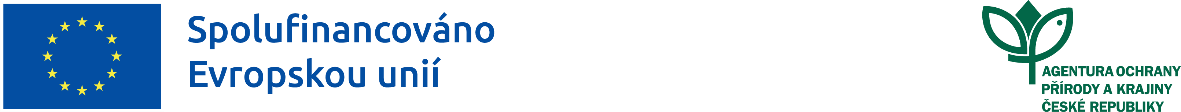 Příručka Agentury ochrany přírody a krajiny České republiky pro Operační program Životní prostředí 2021–2027Zjednodušené metody vykazování v Projektovém schématu AOPK ČRVerze .1Znění účinné od: 1. . 2024V souladu s PrŽaP č. 06ObsahZákladní informace o dokumentuPrávní základ a další výchozí dokumentace Podpora v rámci Operačního programu Životní prostředí 2021-2027 (dále jen „OPŽP“) se poskytuje na základě vydaného Rozhodnutí o poskytnutí dotace (dále jen „RoPD“), v němž jsou stanoveny podmínky pro čerpání finančních prostředků. RoPD nabývá právní moci dnem jeho doručení příjemci podpory.Zákony a vyhlášky České republiky (ve znění pozdějších předpisů) upravující procesy poskytování dotacezákon č. 114/1992 Sb., o ochraně přírody a krajiny (dále jen „zákon o ochraně přírody a krajiny“),zákon č. 255/2012 Sb., o kontrole (kontrolní řád), zákon č. 563/1991 Sb., o účetnictví, vyhláška č. 410/2009 Sb., kterou se provádějí některá ustanovení zákona č. 563/1991 Sb., o účetnictví, zákon č. 218/2000 Sb., o rozpočtových pravidlech a o změně některých souvisejících zákonů (dále jen „zákon o rozpočtových pravidlech“), zákon č. 250/2000 Sb., o rozpočtových pravidlech územních rozpočtů (dále jen „zákon o rozpočtových pravidlech územních rozpočtů“), zákon č. 320/2001 Sb., o finanční kontrole ve veřejné správě a o změně některých souvisejících zákonů (dále jen „zákon o finanční kontrole“),zákon č. 159/2006, o střetu zájmů.Nařízení Evropského parlamentu a Rady Evropské unie (dále jen „EU“):Nařízení Evropského parlamentu a Rady (EU) 2021/1058, o Evropském fondu pro regionální rozvoj a o Fondu soudržnosti, ze dne 24. června 2021,Nařízení Evropského parlamentu a Rady (EU) 2021/1060 o společných ustanoveních pro Evropský fond pro regionální rozvoj, Evropský sociální fond plus, Fond soudržnosti, Fond pro spravedlivou transformaci a Evropský námořní a rybářský a akvakulturní fond a o finančních pravidlech pro tyto fondy a pro Azylový, migrační a integrační fond, Fond pro vnitřní bezpečnost a Nástroj pro finanční podporu správy hranic a vízové politiky ze dne 24. června 2021 (dále jen „Obecné nařízení“).Řiďte se při podání i realizaci projektů platnými právními předpisy České republiky.KontaktyPoskytovatel dotace – Agentura ochrany přírody a krajiny České republiky (dále jen „AOPK ČR“)Kaplanova 1931/1, 148 00, Praha 11E-mail pro dotazy: aopk-dotazy-opzp21@nature.czE-mail pro podání registrované žádosti: ZMV@nature.czWeb: dotace.nature.cz; www.nature.czVeškeré manuály, formuláře, vzory a přílohy jsou dostupné na dotace.nature.cz/opzp-v-prs-aopk-cr v sekci Dokumenty.Přehled změnÚvodTato příručka se týká vybraných typů projektů s celkovými výdaji nepřesahujícími 200 000 EUR ze specifických cílů (dále jen „SC“) 1.3 a 1.6 OPŽP pro období 2021–2027, které jsou vykazovány zjednodušenou metodou ve formě jednorázové částky dle Nákladů obvyklých opatření Ministerstva životního prostředí (dále jen „NOO“), a které administruje AOPK ČR v rámci tzv. Projektového schématu. Přidělené finance v rámci tohoto Projektového schématu bude AOPK ČR poskytovat konečným příjemcům (soukromoprávním a veřejnoprávním subjektům). Maximální celkové výdaje projektu jsou 200 000 EUR dle kurzu měny v měsíci registrace žádosti i v měsíci podepsání rozhodnutí o poskytnutí dotace. Vzhledem k fluktuaci kurzu eura doporučujeme nepodávat žádost na horní hranici limitu.Minimální částka způsobilých přímých realizačních výdajů pro žádost o dotaci je 250 000 Kč bez DPH, pokud není v textu výzvy stanoveno jinak. Příručka AOPK ČR je rozdělena do 8 částí a provede žadatele procesem od podání žádosti přes realizaci projektu, proplacení finančních prostředků až po jeho udržitelnost. Zároveň poskytuje informace k jednotlivým SC a opatřením.Zjednodušené metody vykazování Zjednodušené metody vykazování (dále jen „ZMV“) výdajů jsou novou plnohodnotnou metodou pro výpočet způsobilých nákladů projektu oproti metodě skutečně vzniklých nákladů. Žadatel bude žádat o jednorázovou částku na přímé realizační výdaje vypočtenou na základě platných NOO. Jednorázová částka dle NOO je základnou pro výpočet paušální sazby ve výši 7 % na financování nákladů nepřímých. Na uvedené částky má příjemce podpory, po splnění všech podmínek, nárok bez ohledu na reálné náklady na realizaci projektu (např. bez ohledu na částku po uskutečnění výběrového řízení). Výhodou ZMV je to, že příjemce dotace není povinen dokládat poskytovateli dotace skutečné výdaje na základě finančních dokladů a nepředkládá mu ke kontrole ani doklady k veřejným zakázkám.Žádosti budou registrovány přes Jednotný dotační portál Ministerstva financí. Vygenerovanou podepsanou žádost spolu s povinnými přílohami (projektovou dokumentací, vyjádřeními orgánů státní správy aj.) žadatel doručí na příslušné regionální pracoviště (dále jen „RP“) AOPK ČR.Konzultujte své projekty ještě před podáním žádosti na příslušném RP AOPK ČR. V případě úspěchu projektu v hodnocení a po jeho následné realizaci bude projekt zkontrolován projektovým manažerem (dále jen „PM“), který ověří splnění jeho cílů stanovených v Rozhodnutí o poskytnutí dotace (dále jen „RoPD“).Principem jednorázové částky je „všechno nebo nic“. Projekt musí být realizován dle předložené projektové dokumentace a dalších příloh žádosti o podporu, veškeré změny je třeba řešit žádostmi o změnu. Pokud budou při kontrole výstupů projektu před proplacením dotace nalezeny nedostatky, dotace nebude vyplacena a projekt je vyřazen z další administrace. Podporovaná opatření a aktivity vykazované zjednodušenými metodami v Projektovém schématuAOPK ČR bude administrovat a poskytovat dotaci na níže uvedené aktivity, jejich podrobnější specifikaci až do úrovně podaktivit naleznete v kapitole D této Příručky Agentury ochrany přírody a krajiny pro Operační program Životní prostředí 2021–2027, Zjednodušené metody vykazování v Projektovém schématu (dále jen „Příručka AOPK ČR“). Specifický cíl 1.3 Podpora přizpůsobení se změně klimatu, prevence rizika katastrof a odolnosti vůči nim s přihlédnutím k ekosystémovým přístupůmOpatření 1.3.1 Podpora přírodě blízkých opatření v krajině a sídlechAktivita 1.3.1.1 Tvorba nových a obnova stávajících přírodě blízkých vodních prvků v krajině včetně sídelAktivita 1.3.1.2 Tvorba nových a obnova stávajících vegetačních prvků a struktur, včetně opatření proti vodní a větrné eroziAktivita 1.3.1.4 Zakládání a obnova veřejné sídelní zeleněAktivita 1.3.1.5 Odstranění či eliminace negativních funkcí odvodňovacích zařízení v krajiněOpatření 1.3.2 Zpracování studií a plánů (studie systémů sídelní zeleně, územní studie krajiny, plán územního systému ekologické stability)Specifický cíl 1.6 Posilování ochrany a zachování přírody, biologické rozmanitosti a zelené infrastruktury, a to i v městských oblastech, a snižování všech forem znečištěníOpatření 1.6.1 Podpora přírodních stanovišť a druhů a péče o nejcennější části přírody a krajinyAktivita 1.6.1.1 Péče o přírodní stanoviště a druhy, opatření na podporu ohrožených druhůAktivita 1.6.1.2 Péče o chráněná území (přírodní dědictví)Aktivita 1.6.1.3 Omezení šíření invazních nepůvodních a expanzivních druhůAktivita 1.6.1.5 Návštěvnická infrastruktura sloužící k usměrnění návštěvníků v chráněných územích a zvýšení povědomí o problematice ochrany přírodyOprávnění žadateléOprávněnými žadateli (příjemci) o podporu jsou následující subjekty, není-li u konkrétního opatření uvedeno jinak. Detailní souhrn oprávněných příjemců včetně míry podpory pro jednotlivá opatření i jednotlivé příjemce (pokud se liší) je uveden v příloze č. 1 Příručky AOPK ČR.•	Obce•	Dobrovolné svazky obcí•	Kraje•	Městské části hl. města Prahy•	Státní podniky•	Veřejnoprávní instituce•	Příspěvkové organizace zřízené ÚSC•	Veřejné výzkumné instituce a výzkumné organizace podle zákona č. 130/2002 Sb., ve znění pozdějších předpisů, pokud jsou veřejnoprávními subjekty, a další subjekty splňující definici organizace pro výzkum a šíření znalostí dle Rámce pro státní podporu výzkumu, vývoje a inovací (2022/C 414/01)•	Spolky, pobočné spolky•	Ústavy•	Obecně prospěšné společnosti•	Vysoké školy•	Školy, školská zařízení a školské právnické osoby•	Církve, náboženské společnosti a jejich svazy a jimi evidované právnické osoby•	Nadace a nadační fondy•	Obchodní společnosti•	Družstva•	Újezdní úřady•	Fyzické osoby podnikající•	Fyzické osoby nepodnikajícíPříprava rozpočtu a podání žádosti o dotaciPortál pro tvorbu rozpočtové přílohy žádosti o dotaci poskytovatele AOPK ČRNa stránkách rozpocet.nature.cz vyplní žadatel elektronický formulář rozpočtu ještě před registrací žádosti do Jednotného dotačního portálu (dále jen „JDP“).Vyplnění rozpočtu na rozpocet.nature.czUživatelská příručka je k dispozici na úvodní stránce.Žadatel zvolí v elektronickém formuláři Operační program Životní prostředí a příslušnou výzvu. Do elektronického formuláře dle specifikace projektu zvolí jednotlivé aktivity a podaktivity pro daná opatření. Pod každou podaktivitou postupně vybere všechny činnosti, které bude provádět a zvolí jejich počet. Finanční prostředky žadatel vyplní do let podle předpokládaného data podání žádosti o platbu. V případě pobírání zemědělských dotací vázaných na pozemky předmětu podpory z OPŽP, které souvisí s činnostmi prováděnými v projektu, je povinností žadatele tuto dotaci odečíst (viz kapitola F.3).V závislosti na vybraných podaktivitách se zpřístupní i relevantní indikátory, kde žadatel zadá jejich cílové hodnoty.Samostatným krokem je vyplnění hodnoty nezpůsobilých výdajů (NZV – ostatní). V textovém poli žadatel vysvětlí, na co byly NZV konkrétně uplatněny. Jedná se o výdaje, které nelze podpořit z OPŽP a přímo souvisí s projektem (jsou nedílnou součástí projektu v projektové dokumentaci – může se jednat například o mobiliář nebo trvalé cesty).Při vytváření rozpočtu je zohledněna i činnost ve ztížených podmínkách, a to formou příplatků. Na závěr žadatel vygeneruje finalizovaný rozpočet ve formátu PDF, který je povinnou přílohou žádosti o dotaci a na jeho základě je stanovena výše celkových i způsobilých nákladů.Formulář rozpočtu žadatel vloží jako jednu z povinných příloh do JDP při registraci žádosti. Je potřeba správně zvolit podaktivity podle kódů, které jsou specifikovány v kapitole D této Příručky AOPK ČR.Na stejnou činnost, v rámci jednoho zájmového území, není možné poskytnout dotaci ze dvou zdrojů (národních, evropských či v kombinaci), v rámci elektronického rozpočtu je tak potřeba vyplnit mínusovou částku - odpočet jiných dotací a příspěvků z veřejných rozpočtů na danou činnost. Tato podmínka neplatí pro krytí nákladů na vlastní zdroje žadatele.Vysvětlení kódůnapř. 1.3.1.1.1.100_01.1.3.1.1.1. = číslo podaktivity dle Příručky AOPK ČR100 = % výše podpory 	01 = číslo opatření ZMVZákresy opatřeníNa elektronický formulář budou v budoucnu navázány i zákresy zamýšlených opatření ze strany žadatele. V současné době opatření zakresluje PM v průběhu hodnocení projektu a ověřuje tak správnost požadované částky dotace.Výpočet částky dotaceZpůsobilé výdaje projektu se skládají z přímých realizačních způsobilých výdajů (jednorázová částka dle NOO + DPH podle způsobilosti) a nepřímých nákladů ve výši 7 %.Vypočtené celkové způsobilé výdaje dle návodu níže v rámečku jsou maximální možné. Dotace, kterou žadatel obdrží, se odvíjí od procentní míry podpory pro danou podaktivitu (viz příloha č. 1).Z vygenerovaného rozpočtu žadatel přepíše do JDP celkové výdaje a celkové způsobilé výdaje dle jednotlivých podaktivit a na zvláštní řádek nezpůsobilé výdaje včetně DPH z těchto nezpůsobilých výdajů (dále jen „NZV ostatní“), pokud jsou v projektu obsaženy. V JDP je následně automaticky vypočítána částka dotace podle procentní míry podpory jednotlivých realizovaných podaktivit. Celková vypočtená částka je konečná.Celkové výdaje (součet) projektu se rovnají součtu jednorázové částky dle NOO včetně DPH, nepřímých nákladů a případných NZV ostatních, které se přímo týkají projektu. Tyto celkové výdaje (součet) nesmí přesáhnout částku 200 000 EUR.Celkové způsobilé výdajeJednorázová částka (JČ) dle NOO + DPH + 7% (z JČ včetně DPH) 						[když je DPH způsobilá = neplátce DPH] JČ dle NOO + 7 % z JČ 	[když DPH způsobilá není = plátce DPH]Celkové výdaje (součet): JČ dle NOO + DPH + 7% (z JČ včetně DPH) + NZV ostatní Jednorázová částka Tuto částku žadatel získá výběrem relevantních činností v elektronickém formuláři, kde jsou uvedeny činnosti z NOO (viz kapitola B.1). Tyto činnosti vychází z  NOO platných pro danou výzvu nebo její modifikaci. Všechny zvolené činnosti musí odpovídat předložené projektové dokumentaci.Daň z přidané hodnotyDPH může být způsobilým výdajem, pokud vnitrostátní právní předpisy o DPH neumožňují její navratitelnost. Nárok pro odpočet DPH je vymezen v § 72 až § 79a zákona č. 235/2004 Sb., o dani z přidané hodnoty.Způsobilá DPH: pro příjemce, kteří si nemohou nárokovat odpočet DPH na vstupu. DPH je pro ně způsobilým výdajem. DPH bude zahrnuta do přímých realizačních způsobilých výdajů. Přímé realizační výdaje budou tedy jednorázová částka dle NOO vč. DPH.Nezpůsobilá DPH:pro příjemce, kteří mají nárok na zákonný (i v poměrné nebo krácené výši) odpočet DPH na vstupu. DPH je pro ně nezpůsobilým výdajem  DPH nebude zahrnuta do přímých realizačních způsobilých výdajů. Přímé realizační výdaje budou tedy jednorázová částka dle NOO bez DPH.Žadatel/příjemce je povinen neprodleně oznámit poskytovateli dotace, že se stal plátcem DPH žádostí o změnu včetně úpravy rozpočtu.Nepřímé nákladyNepřímé náklady slouží k financování projektové přípravy, administrace žádosti, koordinace v průběhu realizace a publicity. Jejich výše je dána paušálem, a to 7 % přímých realizačních způsobilých výdajů (viz výpočet v rámečku v kapitole B.2).Jedná se o zpracování rozpočtu v elektronickém formuláři, registraci žádosti v JDP, zpracování projektové dokumentace v požadovaném stupni přípravy, zpracování příloh žádosti dle Příručky AOPK ČR, administraci veřejných zakázek (dále jen „VZ“) před registrací i po registraci žádosti, inženýrskou činnost, zpracování podkladových analýz a studií, administraci ZoR, ŽoP, manažerské řízení realizace, dále výdaje pro zajištění činnosti Správce stavby, Technického dozoru a BOZP, na případné vedlejší a ostatní náklady mimo přímé realizační výdaje a projektovou přípravu, pojištění a administraci ZoU v době udržitelnosti a položky povinné publicity.Vykazování výdajůVýdaj vykázaný některým ze zjednodušených způsobů vykazování je považován za doložený stejně jako výdaj prokázaný účetním, daňovým či jiným dokladem. Považuje se za přijatelné, že se mohou skutečné výdaje lišit od výdajů proplacených.Příjemce je povinen dotaci finančně vypořádat v souladu se zákonem o rozpočtových pravidlech a s vyhláškou č. 367/2015 Sb., o zásadách a lhůtách finančního vypořádání vztahů se státním rozpočtem, státními finančními aktivy a Národním fondem (vyhláška o finančním vypořádání).  Projekty spolufinancované z prostředků z rozpočtu EU se podle uvedené vyhlášky vypořádávají jednorázově nejpozději do 15. 2. roku následujícího po roce, v němž bylo ukončeno financování Projektu a se stavem k 31. prosinci roku, v němž byla ukončena realizace Projektu. Ukončením realizace projektu se rozumí stav, kdy je celý projekt (včetně všech etap) fyzicky i finančně dokončen, tedy datum, kdy byla příjemci od Poskytovatele dotace (AOPK ČR) poukázána poslední platba. Povinné přílohyPovinné přílohy dokládané k podání žádosti o dotaciVšechny dokumenty předkládané prostřednictvím JDP musí být ve formátech definovaných u každé přílohy přímo v JDP. S ohledem na maximální limit úložiště příloh žádosti (10MB) doporučujeme větší přílohy přiložit ve formátu zip. Seznam všech povinných příloh naleznete v příloze č. 3 a č. 4 Příručky AOPK ČR. Na prvním listu obou příloh jsou vypsány obecné přílohy povinné průřezově pro všechna opatření v závislosti na typu žadatele. Na ostatních listech jsou uvedeny přílohy povinné pro konkrétní podaktivity.Povinné přílohy k hodnocení podniku v obtížíchTyto přílohy dokládají všichni žadatelé, kteří odpovídají definici podniku a podléhají tak hodnocení podniku v obtížích (dále jen „PvO“). Tyto přílohy musí být nahrány vždy mezi přílohy v JDP. Vzory formulářů (včetně instrukcí) jsou zveřejněny zde.Subjekty, které podléhají hodnocení podniku v obtížích: Státní podnikyPodnikatelské subjekty včetně fyzických osob podnikajícíchOstatní subjekty (např. nadace, spolky, o.p.s., církve apod.)Povinné přílohy F1 – Informace a údaje o velikosti a vlastnických vztazích podniku F2 – Informace o posouzení kritérií PvOF5 – Výpočtové tabulky kritéria PvO A - E Nad rámec uvedeného může poskytovatel dotace požadovat další doplňující dokumenty pro hodnocení PvO – viz podrobnosti v příloze č. 11 Příručky AOPK.Registrace a podání žádosti o dotaciNa webu AOPK ČR a na Jednotném dotačním portálu bude vyhlášena výzva AOPK ČR pro konečné příjemce. Ve výzvě budou specifikováni oprávnění příjemci dotace, termín nejzazšího podání žádosti o podporu, alokace (rozpočet výzvy) a podmínky přidělení dotace. Oprávnění příjemci dotace jednotlivých typů opatření včetně výše dotace jsou uvedeni v příloze č. 1.Výzvy jsou výhradně průběžné. Žádosti mezi sebou nesoutěží a jsou schváleny po splnění stanovených podmínek specifikovaných vylučovacími kritérii až do vyčerpání alokace dané výzvy. Dotace je přidělována žádostem, které úspěšně prošly hodnocením, chronologicky (podle data a času podání).Příjemce dotace informuje poskytovatele, jakým způsobem poskytnutou dotaci rozdělí na investice/neinvestice vyplněním příslušného vzoru. Nepřímé náklady jsou vždy neinvestiční. Přímé náklady budou poskytnuty dle tohoto rozdělení.Žadatel zaregistruje žádost výhradně prostřednictvím JDP na webové adrese https://isprofin.mfcr.cz/rispf.Postupem registrace žádosti Vás detailně provede Manuál k JDP (příloha č. 2 Příručky AOPK ČR), přímo v JDP je navíc systém bublinových nápověd.Žádost je považována za zaregistrovanou v JDP v momentě zmáčknutí tlačítka „Odeslat žádost.“ Poté již nelze žádost editovat.Všechny údaje zadávané při registraci žádosti jsou potřebné pro vydání Rozhodnutí o poskytnutí dotace.Kapacita úložiště v JDP je pouze 10 MB.Ekonomické přílohy ve formátu ZIP, rozpočet, naskenovanou úvodní stranu projektové dokumentace a Soupis všech příloh je nutné do JDP nahrát vždy. Ostatní přílohy, které není možné z kapacitních důvodů nahrát přímo do JDP, doručte na AOPK ČR stanoveným způsobem.Obr. 1 – Kroky vedoucí k podání žádosti	Žadatel po registraci žádosti vygeneruje její tiskovou verzi ve formátu pdf a podepíše, čímž stvrdí čestná prohlášení a všechny skutečnosti uvedené v žádosti o dotaci. Ve lhůtě maximálně 5 pracovních dnů od registrace žádosti v JDP podepsanou tiskovou verzi žádosti (včetně všech příloh požadovaných dle kap. B.3 a příloh č. 3 a 4 této Příručky, které žadatel nevložil do JDP) doručí na AOPK ČR. Pokud je vytištěná žádost doručena osobně anebo poštou, bude žadatelem podepsána fyzicky. Žádost lze doručit i datovou schránkou (dále jen „DS“). V případě doručení žádosti e-mailem bude žádost podepsána kvalifikovaným elektronickým podpisem. Žádost je považována za podanou v momentě doručení na AOPK ČR.Podepsanou žádost vygenerovanou z JDP s přílohami je možné doručit následujícími způsoby: DS, poštou, osobním doručením na příslušné RP AOPK ČR, případně e-mailem podepsaným kvalifikovaným elektronickým podpisem na ZMV@nature.cz.Při osobním doručení na RP AOPK ČR žadatel připraví předávací protokol (k dispozici zde) ve dvou kopiích k potvrzení předání všech dokumentů. Veškerou dokumentaci lze předat na elektronickém nosiči (USB disk).V případě opatření na hranici dvou sběrných míst rozhoduje o příslušnosti plošně převažující část realizovaného opatření.Před registrací žádosti si zkontrolujte správnost místně příslušného RP na webové adrese https://arcg.is/1GG8ui.Při odesílání žádosti a podkladů je třeba počítat s možným prodlením na straně poskytovatele doručovacích služeb. Žádosti doručené později než pátý den po registraci v JDP (počítáno ode dne následujícího po registraci žádosti) nebudou zařazeny do hodnocení. Takovou žádost bude třeba znovu zaregistrovat v JDP a následně doručit na AOPK ČR.V případě, že je alokace pro danou výzvu vyčerpaná, žádost je zařazena do tzv. zásobníku. Pokud se alokace uvolní nebo bude navýšena, bude žadatel informován notifikačním e-mailem o možnosti žádost o dotace elektronicky podat. Od následujícího dne po odeslání tohoto e-mailu běží lhůta 5 pracovních dnů pro vygenerování tiskové žádosti a její podání na AOPK ČR. Po uplynutí této lhůty je žádost vyřazena z administrace a bude v JDP přepnuta do stavu „Žádost nepodána“.Obr. 2 – Komunikační toky mezi žadatelem a AOPK ČRVeškerá systémová upozornění z JDP budou žadateli zasílány na e-mailovou adresu uvedenou při registraci. Doporučujeme obsah e-mailové schránky pravidelně kontrolovat.Dělení projektůProjekty předložené do Projektového schématu AOPK ČR lze podpořit pouze v případě, že se jedná o funkčně samostatnou aktivitu a dosažení cíle a účelu podpory daného projektu není závislé na realizaci (podpoře) jiné prostorově, věcně či časově návazné aktivity.V případě předložení více projektů jedním žadatelem na jedné lokalitě, vyžadujících úkon stavebního úřadu, v souhrnné hodnotě přesahujících 200 000 EUR (celkové výdaje), lze tyto podpořit pouze za podmínky, že realizace jednotlivých projektů bude probíhat s časovým odstupem min. 6 měsíců (od kolaudačního rozhodnutí nebo jiného aktu ukončení realizace předchozího projektu – například předložení ZoR - do zahájení dalšího).Příjemce neprodleně oznámí zahájení fyzické realizace dalšího projektu na jedné lokalitě příslušnému RP AOPK ČR, aby mohl být zkontrolován časový rozestup.Komunikace projektového manažera se žadatelem probíhá primárně prostřednictvím DS. V případě, že žadatel nemá zřízenou DS, bude komunikace ze strany AOPK ČR probíhat pouze poštou. Doporučujeme tedy zřízení DS z důvodu efektivnější komunikace. Způsobilost výdajůPříspěvek z EU fondů je možné poskytnout pouze na způsobilý výdaj, který kumulativně naplňuje následující podmínky.V době podání žádosti o dotaci nesmí být realizace projektu dokončena. Věcná způsobilost výdajeVýdaj je v souladu s: pravidly způsobilosti výdajů stanovenými právními předpisy EU, právními předpisy ČR relevantními pro daný projekt,pravidly a cíli OPŽP,podmínkami podpory stanovenými v RoPD.Přiměřenost výdajeV případě využití ZMV se má za to, že částky a sazby stanovené předem na základě jednoho ze způsobů nastavení ZMV, se považují za přiměřené.Časová způsobilost výdajeV případě výdajů financovaných formou ZMV je nutné pouze ověřit, že práce odvozené z vynakládání těchto výdajů nebyly zahájeny před 1. 1. 2021 a byly ukončeny do 31. 12. 2029. Ověření proběhne prostřednictvím kontroly dat uvedených v ZoR, kde příjemci uvedou datum zahájení prací souvisejících s vynakládáním daných výdajů. Ve vztahu k jednorázové částce se jedná o zahájení prací, na které jsou tyto výdaje poskytovány. Ve vztahu k výdajům financovaným paušální sazbou je jejich časová způsobilost odvozená od způsobilosti výdajů, které slouží jako základna pro její určení.Místní způsobilost výdajeVýdaje projektu jsou způsobilé, pakliže jsou všechny části realizovány na území ČR. Dopad realizace projektu musí vždy přispívat k cílům OPŽP.Způsobilost žadatele s právní formou obchodní společnosti a svěřenského fonduV souladu s obecným požadavkem transparentnosti a zamezení potenciálního střetu zájmů je žadatel o podporu z OPŽP, pokud je obchodní korporací podle zákona č. 90/2012 Sb., o obchodních společnostech a družstvech (zákon o obchodních korporacích), ve znění pozdějších předpisů, vždy povinen identifikovat svou vlastnickou strukturu a osoby s podílem v této korporaci, . V souladu s § 4c zákona č. 159/2006 Sb., o střetu zájmů (dále jen „zákon o střetu zájmů“), ve znění pozdějších předpisů, není obchodní společnost, v níž veřejný funkcionář (člen vlády nebo vedoucí jiného ústředního správního úřadu, v jehož čele není člen vlády) nebo jím ovládaná osoba vlastní podíl představující alespoň 25 % účasti společníka, způsobilým žadatelem o podporu z OPŽP a takové obchodní společnosti nelze podporu poskytnout.V případě žadatelů – obchodních korporací, jejichž podíly či akcie představující účast jejich společníků na základním kapitálu, byly vloženy přímo nebo v rámci další vlastnické struktury do svěřenského fondu ve smyslu zákona č. 89/2012 Sb., občanský zákoník (dále jen „občanský zákoník“), je žadatel povinen na vyžádání AOPK ČR doložit statut svěřenského fondu případně další doprovodné informace potřebné pro posouzení, zda žadatel nenaplňuje omezení stanovená v § 4c zákona o střetu zájmů.AOPK ČR poskytnuté informace o vlastnické struktuře žadatele vhodným způsobem ověří, a to zejména v evidenci skutečných majitelů. V případě, že dojde k závěru o nepřípustnosti podpory podle § 4c zákona o střetu zájmů, je žádost vyloučena z dalšího schvalovacího procesu.Svěřenské fondy dle základní soukromoprávní úpravy v občanském zákoníku a v zákoně č. 240/2013 Sb., o investičních společnostech a investičních fondech, které jsou právním uspořádáním, resp. účelově vyčleněným souborem majetku bez právní subjektivity, nejsou způsobilými žadateli o podporu z OPŽP.Žadatel s právní formou „společnost s ručením omezeným“ je nad rámec obecné povinnosti povinen identifikovat svoji vlastnickou strukturu a osoby s podílem v této společnosti musí tento požadavek splnit i v případech, kdy je (nebo může podle společenské smlouvy být) podíl společníka představován kmenovým listem.Žadatelé – obchodní korporace – jsou vždy posuzováni také s ohledem na reálné splnění obecné podmínky poskytnutí podpory spočívající v povinnosti příjemce podpory oznámit a doložit změny ve vlastnické struktuře kdykoli po dobu realizace i v době udržitelnosti projektu.Nezpůsobilé výdajePodporu nelze poskytnout na:náhradní nebo nápravná opatření uložená zákonem nebo rozhodnutím orgánu státní správy s výjimkou náhradních výsadeb uložených za kácení dřevin v souvislosti s realizací projektu na revitalizaci zeleně,veškeré výdaje projektu předložené žadatelem/příjemcem podpory (právnickou osobou) v případě neprokázání vlastnické struktury,nezpůsobilé výdaje dané pro specifická opatření jsou dále uvedeny v kapitole D,daň z přidané hodnoty (dále jen „DPH“), pokud existuje zákonný nárok na její odpočet podle vnitrostátních právních předpisů. V případě změny daňového statutu příjemce v době realizace projektu, která by vedla ke vzniku nároku na odpočet DPH žadatel, musí požádat o změnu projektu a ponížit rozpočet o částku DPH,výdaje, které nejsou zahrnuty v položkách NOO podporovaných formou ZMV v dané podaktivitě v rámci specifických cílů 1.3 a 1.6, přestože jsou obsaženy v projektové dokumentaci.Právní režim předmětu podporyŽadatel případné právní zatížení předmětu podpory uvede v dokumentaci žádosti. Po vydání RoPD lze předmět podpory právně zatížit výhradně po předchozím souhlasu AOPK ČR.Právní vztah k předmětu podporyŽadatel nemusí být vlastníkem předmětu podpory. Postačí, je-li nájemcem, příp. je na základě jiného písemného dokumentu (souhlasu) oprávněn projekt realizovat a zajistit jeho udržitelnost. Je-li žadatelem orgán ochrany přírody a jedná se o opatření ke zlepšování přírodního prostředí podle § 68 odst. 3 a 4 zákona č. 114/1992 Sb. o ochraně přírody a krajiny, v platném znění; souhlas vlastníků s realizací projektu není vyžadován.U fyzických osob nepodnikajících je realizace projektu na základě pronájmu, případně souhlasu vlastníka, přípustná pouze jedná-li se o pozemky jiných fyzických osob nepodnikajících, územně samosprávné celky, správy národních parků, správy jeskyní ČR a AOPK ČR, a to z důvodu zamezení přenosu výhody z podpory na podnik. Přitom není přípustný pronájem, jehož důvodem je skutečnost, že vlastník nemovitosti by na rozdíl od žadatele nemohl obdržet podporu, popřípadě by ji mohl obdržet za méně výhodných podmínek.Z nájemní smlouvy (nebo jiného písemného dokumentu) musí být zřejmé, že vlastník dotčené nemovitosti souhlasí s realizací projektu a umožní, aby výsledky realizace projektu byly zachovány minimálně po dobu 5 let (případně po dobu udržitelnosti určenou pro daný typ projektu) od ukončení realizace projektu. V rámci žádosti o podporu žadatel čestně prohlašuje vypořádání vlastnických vztahů. Dokumenty se dále dokládají v rámci kontrol poskytovatele dotace či jiných oprávněných subjektů.Pro účely posouzení právního vztahu k předmětu podpory jsou na úroveň nájemce postaveny osoby, jejichž právní vztah k předmětu podpory jim dává alespoň taková práva, jaká má nájemce.Podmínka vyřešeného majetkoprávního vztahu k nemovité věci neplatí v případě, že předmětem podpory jsou přemístitelná (mobilní) zařízení, v tomto případě postačí (i neformální) souhlas vlastníka dané nemovité věci s umístěním takového zařízení.Právní stav předmětu podporyPřípadné právní zatížení se připouští u nemovitých věcí, které jsou zatíženy zástavním právem zákonným nebo zástavním právem zřízeným k zajištění plnění povinností při poskytnutí podpory (investiční) ze státního rozpočtu apod.Případné právní zatížení se připouští u pozemků, na kterých mají být realizována opatření financována formou ZMV. Odstranění právní zátěže může v těchto případech požadovat AOPK ČR, dojde-li k závěru, že právní zatížení by mohlo ohrozit plnění účelu projektu a jeho udržitelnost po stanovenou dobu. AOPK ČR může v odůvodněných případech požadovat zajištění udržitelnosti projektu prostřednictvím odpovídajících právních nástrojů (např. zřízení věcného břemene).Zástava předmětu podpory je možná pouze ve prospěch úvěrující banky s licencí ČNB.Žadatel je povinen uvést případné právní zatížení předmětu podpory v dokumentaci žádosti a neprodleně oznámit AOPK ČR uzavření jakékoli smlouvy týkající se zástavy předmětu podpory v kterékoliv fázi administrace projektu.Povinnost příjemce podpory zabezpečit řádné plnění účelu projektu a jeho udržitelnost podle podmínek RoPD po stanovenou dobu platí i pro případ, že právní zatížení předmětu podpory bude povoleno.V případě, že dojde k realizaci zástavního práva váznoucího na předmětu podpory bez vědomí AOPK ČR, bude postupováno v režimu řešení nesrovnalosti v důsledku porušení podmínek, za nichž byla podpora poskytnuta.Hodnocení projektůCelý proces hodnocení projektů se skládá ze tří fází. Po registraci žádosti v JDP a podání žádosti na příslušné RP AOPK ČR dochází v rámci první fáze ke kontrole formálních náležitostí (dále jen „KFN“), ve druhé fázi ke kontrole přijatelnosti (dále jen „KP“) a pak následuje kontrola před rozhodnutím o poskytnutí dotace.Obr. 3 - Schéma hodnocení projektů s orientační dobou hodnoceníŽádosti jsou hodnoceny v měsíčních intervalech, rozhodné je datum doručení podepsané žádosti na AOPK ČR.Každý měsíc je pak stanoven Harmonogram administrace žádostí, přičemž lhůta pro vyhodnocení těchto žádostí je orientačně 90 pracovních dní Tato třetí fáze hodnocení sestává z věcné kontroly, u relevantních žadatelů z hodnocení podniku v obtížích a z kontroly pravidel veřejné podpory. Žádost může být vrácena k opravě nebo doplnění ohledně jednoho konkrétního nedostatku pouze jednou během všech tří fází kontrol. Žadatel má povinnost odstranit nedostatky uvedené ve vyzývacím dopise ve lhůtě 5 pracovních dnů. Lhůta začíná běžet následující den po doručení tohoto dopisu. Doplnění nesmí měnit základní hodnocené skutečnosti uvedené v předložené žádosti o dotaci a žadatel nesmí v žádosti provést neoprávněné změny, ke kterým nebyl projektovým manažerem vyzván. Po registraci opravy v JDP je třeba doručit na RP i novou verzi tiskové žádosti opatřenou podpisem do 5 pracovních dnů od registrace opravy nebo doplnění žádosti.Žadatel má možnost odstoupit od žádosti v průběhu hodnocení odesláním žádosti o ukončení administrace (vzor je zveřejněn zde) na příslušné RP AOPK ČR, případně na e-mailovou adresu ZMV@nature.cz.Kontrola formálních náležitostíV rámci KFN je žádost posuzována z hlediska řádného, kompletního a správného vyplnění formuláře žádosti a doložení všech požadovaných příloh.Kritéria pro KFN mají formu vylučovacích kritérií.Pokud dojde k nesplnění napravitelného kritéria, projektový manažer vyzve žadatele k doplnění nebo opravě.V případě nesplnění nenapravitelného kritéria je žádost rovnou vyřazena z další administrace bez nutnosti vyzvání žadatele k opravě a vyhodnocení ostatních kritérií.Pokud jsou k žádosti předkládány dokumenty vydané ve správním řízení a musí nabýt právní moci, žadatel je tuto skutečnost povinen doložit nejpozději na vyzvání k doplnění formálních náležitostí od projektového manažera.Kritéria kontroly formálních náležitostíNenapravitelná kritéria:Soulad žádosti s programem OPŽP 2021+ a příslušnými SC/podporovanými opatřeními/aktivitami/podaktivitami a s podmínkami výzvy,Splnění oprávněnosti žadatele uvedené v Příručce AOPK ČR u příslušného SC/podporovaného opatření/aktivity/podaktivity, případně upřesněné ve výzvě,Žadatel v rámci výzvy k doplnění neprovedl neoprávněné změny, k nimž nebyl vyzván,Opravená žádost byla vrácena ve lhůtě dané Příručkou AOPK ČR.Žádost splňuje finanční limity výdajů na projekt dané výzvou.V případě nesplnění těchto kritérií není žadatel vyzván k nápravě a administrace žádosti je ukončena.Napravitelná kritéria:Přiložené všechny povinné přílohy dle požadavků Příručky AOPK ČR, případně další přílohy dle obsahu výzvy a jejích příloh,Vyplnění všech relevantních záložek v žádosti v JDP,Vyplněné údaje o veřejné podpoře (je-li relevantní),Kontrola přijatelnostiPři kontrole přijatelnosti je žádost posuzována z hlediska splnění základních podmínek programu, finančních a legislativních předpokladů, podmínek výzvy a podmínek daných Příručkou AOPK ČR.KritériaV Evidenčním dotačním systému hodnotitel vyplňuje agregované kritérium, které kumuluje výsledek obecných a specifických kritérií uvedených v Kritériích přijatelnosti 1.3 a 1.6 viz příloha č. 6 a 7 Příručky AOPK ČR. Vyplněný Hodnotící list přijatelnosti bude hodnotitelem vložen mezi Přílohy žádosti.Kritérium přijatelnosti – agregovanéžádost splnila kritéria daných opatřeníKontrola žádosti před vydáním Rozhodnutí o poskytnutí dotace Kapitoly C.3.1 a C.3.2 jsou nerelevantní pro fyzické osoby nepodnikající.Hodnocení podniku v obtížíchPřílohy potřebné k hodnocení PvO (uvedené v kapitole B.3.1.1) se dokládají při podání žádosti a MUSÍ být nahrané v JDP. AOPK ČR si vyhrazuje možnost vyžádat si další doklady nutné pro provedení hodnocení.V rámci kontroly před vydáním RoPD je u relevantních žadatelů prováděno hodnocení, zda příjemce není podnikem v obtížích (dále jen „PvO“). Žadatelé, kteří odpovídají definici podniku, musí doložit podklady, z jejichž vyhodnocení je zřejmé, že žadatel není PvO ve smyslu čl. 2, odst. 18 nařízení Komise (EU) č. 651/2014.Kritéria pro hodnocení podniku v obtížíchPro určení PvO se vyhodnocují níže uvedená kritéria A – E definovaná k ověřování PvO. Pokud žadatel splňuje alespoň jedno z kritérií A – E, jeho žádost o dotaci je zamítnuta. Následující popis postupu je zúženým výčtem informací k hodnocení PvO a vychází z Metodického pokynu k ověřování PvO 2021–2027 Ministerstva pro místní rozvoj a Pokynů SFŽP ČR pro hodnocení podniku v obtížích (příloha č. 11 Příručky AOPK ČR). Níže uvedená kritéria jsou zjednodušena pro účel Příručky AOPK ČR, úplné znění pravidel pro hodnocení PvO naleznete ve výše uvedených metodických pokynech. Tabulka č. 1: Žadatelé podléhající hodnocení podniku v obtížích:Kritérium A/B: Kritérium stavu vlastního kapitáluV případě společnosti s ručením omezeným (jež není malým nebo středním podnikem, jehož existence nepřesahuje tři roky nebo – pro účely způsobilosti pro rizikové financování – jež není malým nebo středním podnikem do sedmi let od jeho prvního komerčního prodeje, jenž je na základě hloubkové kontroly provedené vybraným finančním zprostředkovatelem způsobilý pro investice v oblasti rizikového financování), kde v důsledku kumulace ztrát došlo ke ztrátě více než poloviny upsaného základního kapitálu. Tento případ nastává, když je výsledek odečtení kumulovaných ztrát od rezerv (a všech dalších prvků, jež se obecně považují za kapitál společnosti) negativní a svou výší překračuje polovinu upsaného základního kapitálu. Pro účely tohoto ustanovení se za „společnost s ručením omezeným“ považují zejména formy podniků uvedené v příloze 1 směrnice 2013/34/EU a „základní kapitál“ zahrnuje případně jakékoliv emisní ážio.V případě společnosti, v níž alespoň někteří společníci plně ručí za závazky společnosti (jež není malým nebo středním podnikem, jehož existence nepřesahuje tři roky nebo – pro účely způsobilosti pro rizikové financování – jež není malým nebo středním podnikem do sedmi let od jeho prvního komerčního prodeje, jenž je na základě hloubkové kontroly provedené vybraným finančním zprostředkovatelem způsobilý pro investice v oblasti rizikového financování), kde v důsledku kumulace ztrát došlo ke ztrátě více než poloviny jejího kapitálu zaznamenaného v účetnictví této společnosti. Pro účely tohoto ustanovení se za „společnost, v níž alespoň někteří společníci plně ručí za závazky společnosti“, považují zejména formy podniků uvedené v příloze II směrnice 2013/34/EU.Kritérium C: Kritérium insolvence Jestliže bylo vůči podniku zahájeno kolektivní úpadkové řízení nebo tento podnik splňuje kritéria vnitrostátního práva pro zahájení kolektivního úpadkového řízení na žádost svých věřitelů.Kritérium D: Kritérium nesplacená restrukturalizační podpora - Jestliže podnik obdržel podporu na záchranu a zatím nesplatil půjčku nebo neukončil záruku nebo jestliže obdržel podporu na restrukturalizaci a stále se na něj uplatňuje plán restrukturalizace.Kritérium E: Kritérium zadlužení – V případě podniku, který není malým nebo středním podnikem, kde v uplynulých dvou letech: účetní poměr dluhu společnosti k vlastnímu kapitálu je vyšší než 7,5 a poměr úrokového krytí hospodářského výsledku společnosti před úroky, zdanění a odpisy (EBITDA) je nižší než 1,0.Vyhodnocení podniku v obtížíchVyhodnocení PvO se odvíjí od velikosti podniku a doby existence. Při určení velikosti podniku je vycházeno z následující kategorizace:mikropodnik,malý podnik,střední podnik,velký podnik.Velikost podniku je dána následujícími kritérii:roční obrat nebo bilanční suma z roční účetní rozvahy,počet zaměstnanců za referenční období.Tabulka č. 2: Vyhodnocení jednotlivých kritérií dle velikosti podniku za skupinu* Pro přepočet CZK/EUR bude použit měsíční kurz Evropské centrální banky Tabulka č. 3: Přehled posuzovaných kritérií ve vztahu k velikosti podniku a době existenceKontrola veřejné podporyV rámci kontroly veřejné podpory (dále jen „VP“) bude ověřeno, zda projekt nespadá pod režim VP - takový projekt nemůže být administrován zjednodušenými metodami vykazování na AOPK ČR. Výjimkou jsou projekty, které je možné financovat pod podporou de minimis 1407/2013 (obecná) a 717/2014 (rybolov a akvakultura). Jednotlivé příklady projektů, které spadají pod VP, jsou popsány v Příručce k posouzení veřejné podpory MŽP – příloha č. 9 Příručky AOPK ČR.Základní podmínky pro poskytnutí podpory de minimis:Podpora de minimis může být poskytnuta jednomu podniku ve výši maximálně 200 000 EUR, případně 30 000 EUR v odvětví akvakultury, a to za tři po sobě jdoucí účetní období (kalendářní nebo hospodářský rok).Údaje o podporách de minimis jsou zanášeny do registru de minimis v zákonné lhůtě 5 pracovních dnů od jejich poskytnutí. Zápis do registru provádí poskytovatel podpory.Věcná kontrola před Rozhodnutím o poskytnutí dotaceV rámci věcné kontroly je na vzorku žádosti ověřeno jejich posouzení dle pravidel Programu. Žádost může být v případě nalezení nedostatků vrácena do hodnocení zpět, případně si hodnotitel může vyžádat doplňující informace nebo dokumenty.Přezkum rozhodnutíV případě vyřazení žádosti je žadatel informován poštou, nebo DS. Proti výsledku kterékoliv fáze hodnocení může žadatel podat jednu žádost o přezkum prostřednictvím formuláře, který je k dispozici zde.Žádost o přezkum nelze podat v případě, kdy žadatel žádost nevrátí na základě výzvy k doplnění ve lhůtě 5 pracovních dnů. Taková žádost o přezkum bude automaticky shledána nedůvodnou bez svolání Přezkumné komise.Formulář zašle DS, poštou, e-mailem s kvalifikovaným elektronickým podpisem na ZMV@nature.cz, případně donese osobně na podatelnu RP AOPK ČR, nebo na podatelnu Ústředí AOPK ČR (Kaplanova 1931/1, Praha 11, 14800). Žádost o přezkum může žadatel podat do 15 kalendářních dnů od doručení informace o ukončení dané fáze hodnocení.Žádost o přezkum je posuzována prostřednictvím Přezkumné komise AOPK ČR složené ze členů, kteří se nepodíleli na administraci konkrétní žádosti dané fáze hodnocení. Lhůta pro vyřízení žádosti o přezkum ze strany AOPK ČR je stanovena na 30 kalendářních dnů ode dne doručení této žádosti. U složitějších případů může být lhůta prodloužena na 60 kalendářních dnů. O prodloužení lhůty je žadatel informován ještě před jejím uplynutím, a to doručením oznámení o prodloužení lhůty prostřednictvím e-mailu nebo DS.Odpověď na Žádost o přezkum, která bude obsahovat zdůvodnění Přezkumné komise a informace o hlasování (zda je žádost shledána důvodnou nebo nedůvodnou), bude doručena poštou nebo DS. V případě, že Komise shledá argumenty žádosti o přezkum důvodnými, bude projekt vrácen do procesu hodnocení. V opačném případě vydá poskytovatel dotace Usnesení o zastavení řízení / Rozhodnutí o zamítnutí žádosti o poskytnutí dotace, které bude doručeno opět DS nebo poštou.Pokud se žadatel či třetí strana domnívají, že došlo k porušení naplňování základních podmínek „Účinné provádění a uplatňování Listiny základních práv EU“ a „Provádění a uplatňování Úmluvy OSN o právech osob se zdravotním postižením v souladu s rozhodnutím Rady 2010/48/ES“, je možné zaslat podnět či stížnost na e-mailovou adresu stiznostiOPZP@mzp.cz. Lhůta pro vyřízení stížnosti je stanovena na 30 kalendářních dnů ode dne doručení této stížnosti. U složitějších případů může být lhůta prodloužena na 60 kalendářních dnů. V případě potřeby budou tyto podněty a stížnosti řešeny ve spolupráci s Úřadem vlády, odborem lidských práv a ochrany menšin. Jednou ročně budou předloženy k projednání Monitorovacím výborem OPŽP 2021–2027.Vydání Rozhodnutí o poskytnutí dotacePokud žádost projde úspěšně všemi fázemi hodnocení, je žadateli vydáno RoPD.RoPD nabývá platnosti dnem podepsání ředitelem samostatného odboru OPŽP (dále jen „SO OPŽP“) AOPK ČR, právní moci nabývá dnem doručení žadateli.V RoPD bude mj. specifikována částka dotace, kterou příjemce dotace obdrží, účel projektu (včetně cílových hodnot indikátorů), který musí být dosažen a termín pro ukončení realizace. Zároveň budou v RoPD specifikovány věcné podmínky poskytnutí dotace. Příjemce dotace je povinen se řídit ustanoveními danými RoPD.Podporovaná opatření/aktivity/podaktivityVšechna podporovaná opatření/aktivity/podaktivity jsou uvedena v příloze č. 1 Příručky AOPK ČR a jsou označeny kódem, který určuje číslo aktivity, výši podpory a číslo opatření ZMV.Vysvětlení kódů např. 1.3.1.1.1.100_01.1.3.1.1.1 = číslo podaktivity dle Příručky AOPK ČR 	100 = % výše podpory _01 = číslo opatření ZMVVýše dotace, kterou žadatel obdrží u jednotlivých opatření, je uvedena v příloze č. 1 Příručky AOPK ČR.Navrhované opatření je v souladu se Standardy péče o přírodu a krajinu, pokud jsou pro daná opatření zpracovány a schváleny. Pokud se navržené opatření od standardů odchyluje, jsou odchylky v dokumentaci identifikovány, srozumitelně popsány a zdůvodněny. Standardy jsou zveřejněny na nature.cz/web/cz/platne-standardy.V aktivitě 1.6.1.2 Péče o chráněná území (přírodní dědictví) je možná podpora parků u národních kulturních památek jen v případě, že se současně jedná o zvláště chráněné území nebo území soustavy Natura 2000 (alespoň 50 % obnovovaného území).Udržovací management není možné z OPŽP financovat, v rámci opatření je možné realizovat pouze akce obnovního charakteru.Specifický cíl 1.3 Podpora přizpůsobení se změně klimatu, prevence rizika katastrof a odolnosti vůči nim s přihlédnutím k ekosystémovým přístupůmTéma: Klima - přírodaOpatření 1.3.1 Podpora přírodě blízkých opatření v krajině a sídlechAktivita 1.3.1.1 Tvorba nových a obnova stávajících přírodě blízkých vodních prvků v krajině včetně sídelPodaktivita: 1.3.1.1.1.100_01 Vytváření a obnova tůní (mokřadů), ZMV 01 TůněSpolečné evropské indikátoryRCO 26 Zelená infrastruktura vybudovaná nebo modernizovaná v souvislosti s přizpůsobováním se změnám klimatu (ha)RCR 37 Počet obyvatel, kteří mají prospěch z opatření na ochranu před přírodními katastrofami souvisejícími s klimatem - jinými než povodně a lesní požáry (osoby)Indikátor aktivující úhradu01_1 Plocha vytvořených/obnovených vodních prvků u tůní (m2)Typy podporovaných projektů a aktivit Cílem vytváření a obnovy tůní a mokřadů je obnovení stabilní sítě krajinných prvků, které dokáží přirozeně zadržovat srážkovou vodu, jako prevence zmírnění dopadů změny klimatu včetně dlouhodobého sucha. Pokud to potenciál lokality umožňuje, je účelné zbudovat soustavu tůní různých velikostí a hloubek.V rámci této podaktivity bude podpořeno:vyhloubení tůní ve stávajícím terénu,svahování břehů a vytvoření výškově členitého dna tůní,vytvoření pozvolného přechodu mezi vodním a suchozemským prostředím (litorálních pásem) fungujícího za variabilních hydrologických podmínek (vodních stavů).Popis typového projektuTůně jsou terénní deprese nebo prohlubně v terénu, trvale nebo periodicky naplněné vodou, které představují vhodný biotop pro mokřadní organismy a zadržením vody v krajině pomáhají zmírnit dopady změny klimatu.Standardním provedením je mělká tůň (hloubka maximálně 1,5 m), tvarově členitá s mělkými litorálními zónami (hloubka zón do 50 cm, se zónou periodického zaplavování; sklony svahů jsou v poměru 1:10 – 1:20). Budují se na osluněných místech, v případě soustavy tůní může být část neosluněna, různých velikostí s odlišnými parametry. Voda se dostává do tůní přirozeně z podloží (netěsní se fólií), vyústěním drenážního odvodňovacího systému nebo vybudovaným přítokem z blízkého toku, na kterém se vybuduje vzdouvací objekt. Rozmístění a členitost tůní předepisuje projekt.Samotné hloubení tůní strojem spočívá v odstranění vrchní vrstvy zeminy a v hloubení hlubších částí za použití lžíce s drapáky, které zajistí členitost dna a podpoří bohatý mikroreliéf. Dno se nevyhlazuje. Nakonec se upraví břehy tůní včetně litorálního pásma. V případě ručního hloubení se nejprve odstraní svrchní vrstva zeminy pomocí lopat, rýčů atp. v celé ploše tůně, poté se začne s výkopem hlubších partií. Po výkopu základního tvaru se upraví svislé břehy do mírného sklonu, zbylá zemina ze zátopy se odstraní a dotvaruje se dno tůně. Přebytečná zemina se rozhrne v místě stavby, případně se použije na budování zemních valů, které mohou sloužit k usměrnění přítoku nebo naopak odtoku vody z tůně. U větších objemů se zemina odváží z místa stavby na zemědělské pozemky či v případě kontaminace na skládku. Obnova tůní probíhá v době s co nejnižším dopadem na flóru a faunu, kdy je tůň bez vody. V případě rozšíření tůně se sejme vrchní vrstva zeminy (strojně nebo ručně), poté se přejde k hlubším částem, a nakonec se tůň dotvaruje.V rámci obnovy stávající tůně se provádí odstranění sedimentu a prosvětlení okolí tůně (odstranění stínících náletových dřevin). Termín realizace závisí od přítomnosti mokřadní bioty. Pokud se jedná o rozvinutou lokalitu, práce probíhají v září až do zámrzu půdy. U ploch s nerozvinutou biotou mohou probíhat celoročně, krom zimních měsíců.Podaktivita: 1.3.1.1.2.060_02 Malé vodní nádrže, ZMV 02 MVNSpolečné evropské indikátoryRCO 26 Zelená infrastruktura vybudovaná nebo modernizovaná v souvislosti s přizpůsobováním se změnám klimatu (ha)RCR 37 Počet obyvatel, kteří mají prospěch z opatření na ochranu před přírodními katastrofami souvisejícími s klimatem - jinými než povodně a lesní požáry (osoby)Indikátory aktivující úhradu02_1 Plocha vytvořených/obnovených vodních prvků při Hn u MVN (m2)Typy podporovaných projektů a aktivitCílem vytváření a obnovy malých vodních nádrží (dále jen „MVN“) je zadržení vody v krajině, jako prevence zmírnění dopadů změny klimatu včetně dlouhodobého sucha. Vodní plochy také mohou významně ovlivnit mikroklima a snižovat teplotu díky odpařování vody.V rámci této podaktivity bude podpořeno:komplexní (zásadní) rekonstrukce malých vodních nádrží (výměna nebo obnova technických objektů MVN, odbahnění stávajících MVN, úprava či obnova břehů a dna MVN včetně tvarování litorálních pásem)výstavba nových MVN,Lze podpořit pouze:- vytváření a obnovu malých vodních nádrží, které neslouží k chovu ryb a vodní drůbeže nebo slouží jenom k takovému chovu ryb, který neoslabí její ekologické funkce- komplexní (zásadní) rekonstrukci malých vodních nádrží. Jedná se o obnovu malé vodní nádrže, jejíž stav je natolik nevyhovující či havarijní, že neumožňuje, nebo ohrožuje existenci biotopu a adekvátní zadržení vody v krajině. Vždy jsou řešeny technické objekty malé vodní nádrže (hráz, výpustné zařízení, bezpečnostní přeliv, popř. sdružený objekt), jejich výměna nebo obnova vyžaduje významný zásah do konstrukce hráze. Součástí komplexní rekonstrukce je také odbahnění. Po realizaci je nádrž plně funkční z hlediska vodohospodářského, bezpečnostního a dlouhodobě je schopna zajišťovat všechny požadované ekosystémové funkce.Popis typového projektuMVN jsou vodohospodářská díla sloužící k akumulaci a retenci vody. Cílem vytváření a obnovy MVN je zadržení vody v krajině, jako prevence zmírnění dopadů změny klimatu a sucha a vytvoření vhodného biotopu 
pro vodní organismy.Nádrž může být napájena vodním tokem nebo se může jednat o tzv. nebeský rybník, který je napájen pouze dešťovou vodou. Pokud se jedná o průtočnou nádrž, tak vodní tok ústí přímo do nádrže. Jestliže je nádrž neprůtočná, je třeba na vodním toku vybudovat rozdělovací a odběrný objekt, ze kterého bude vyvedeno nové koryto vodního toku napájející nádrž. Nejdříve je třeba začít hloubit zátopu nádrže a začít stavět hráz neboli zemní val zadržující množství vody v nádrži. Návodní strana hráze se nejčastěji opevňuje kamenným záhozem s velkou frakcí (kvůli úkrytům drobných živočichů), další možností je kamenná rovnanina nebo lze ponechat hráz úplně bez opevnění. Koruna hráze se většinou osívá travním semenem.Zároveň se stavbou hráze je třeba vystavět i technické objekty např. výpustné zařízení (zařízení pro manipulaci vody, bezpečností přeliv). Když jsou hotové veškeré technické objekty včetně hráze, nastává čas pro dotvarování břehů nádrže včetně vytvoření důležitého litorálního pásma a řádné zajílování dna i břehů, aby nedošlo ke ztrátě vody, následně se může začít nádrž napouštět. Odstranění nánosů sedimentu ze dna nádrže bývá nejčastější činností při obnově malých vodních nádrží. Po odstranění je zvýšena retenční kapacita nádrže a zlepší se kvalita vody. Odbahnění probíhá nejčastěji suchou cestou, v opodstatněných případech je možnost i tzv. mokrou cestou. Při odbahnění suchou cestou je nejdříve nutné nádrž zcela vypustit a nechat zbylý sediment vyschnout. Následně se pomocí bagrů nebo jiné těžké techniky odstraní. Když odbahnění suchou cestou není možné, např. z důvodu náročnějších podmínek na lokalitě, ale i z hlediska dostupnosti, využívá se mokrá cesta pomocí sacího bagru. V tomto případě je ale složitější pozdější nakládání s odsátým sedimentem, který je nutné z nádrže potrubím přemístit do odvodňovacích lagun, ze kterých se po odvodnění odváží.Běžnou součástí odstraňování sedimentu je zároveň práce s břehy nádrže, které se mohou upravit do pozvolnějšího sklonu a vytvořit dostatečné litorální pásmo, které je důležité pro plnění ekologicko – stabilizačních funkcí.Při zásadní rekonstrukci nebo obnově malé vodní nádrže může dojít ke stejným činnostem jako při tvorbě malé vodní nádrže nebo pouze k dílčím opravám. Nejčastěji dochází k opravám technických objektů, opravám protékající hráze a odbahnění nádrže. Součástí oprav může být i obnova nátokového koryta či oprava odběrného a rozdělovacího objektu. U všech výše uvedených opatření je někdy třeba pročistit nátokové koryto do nádrže, které může být značně zanesené. Rekonstrukce tohoto koryta spočívá v odstranění přebytečných nánosů sedimentu, může však dojít i k jeho celkové revitalizaci.Podaktivita: 1.3.1.1.3.100_04 Revitalizace a renaturace vodních toků a niv, ZMV 04 Revitalizace toků, rušení odvodňovacích zařízeníSpolečné evropské indikátoryRCO 26 Zelená infrastruktura vybudovaná nebo modernizovaná v souvislosti s přizpůsobováním se změnám klimatu (ha)RCR 37 Počet obyvatel, kteří mají prospěch z opatření na ochranu před přírodními katastrofami souvisejícími s klimatem - jinými než povodně a lesní požáry (osoby)Indikátory aktivující úhradu04_1 Plocha koryta vodního toku s realizovanými revitalizačními nebo řízenými renaturačními opatřeními (m2)04_2 Plocha říčního ramene s realizovanými revitalizačními opatřeními (m2)04_4 Plocha terénních sníženin v nivě (m2)04_5 Délka koryta vodního toku s realizovanými revitalizačními nebo řízenými renaturačními opatřeními od počátku po konec úpravy (m)Typy podporovaných projektů a aktivitCílem revitalizací a renaturací vodních toků a niv je obnovení nebo podpora přirozených korytotvorných procesů a samovolného vývoje vodního toku v říčním prostoru. Zpravidla se jedná o odstranění stabilizačního opevnění koryta vodního toku (dna i břehů), které zabraňuje jeho samovolnému vývoji, obnovu přirozené nebo přírodě blízké podoby vodního toku v původní nebo nově navržené trase, bez nadbytečných opevnění či stabilizujících prvků a případně též obnovu možnosti rozlivu zvýšených průtoků z koryta do přilehlé nivy. Obnovou přirozených funkcí vodního toku dojde ke zvýšení ekologické stability a ke snížení zranitelnosti přírody a krajiny vůči negativním dopadům spojeným se změnou klimatu a nevhodným způsobem hospodaření v krajině.V rámci této podaktivity bude podpořeno:vytváření a obnova přírodě blízkých koryt vodních toků (přiměřeně kapacitních, tvarově a hloubkově pestrých) zahrnující eventuální odstranění dřívějších nevhodných úprav (opevnění dna a břehů, ohrazování, příčných překážek), a to včetně zakládání nových břehových porostů nebo rekonstrukce břehových porostů podél toku i v přilehlé nivě, při respektování přístupů ochrany území před povodněmi,obnova říčních ramen v nivě vodního toku,podpůrná opatření na vodním toku a v nivě umožňující přirozené korytotvorné procesy v delším časovém horizontu bez nutnosti plošně rozsáhlých investičních úprav, zejména:vytváření a obnova prvků posilující druhovou diverzitu vodních a na vodu vázaných organismů,terénní úpravy koryta (dna) a břehů včetně pomístních zásahů umožňující proces renaturace vodního toku a nivy.Popis typového projektuAdaptační opatření pro zajištění stability vodního režimu v krajině snižují a zpomalují povrchový odtok vody, zvyšují retenci vody v krajině a zajišťují doplňování podzemních vod. Zároveň zajišťují ochranu a vytvoření biotopů pro vodní a na vodu vázané ekosystémy, zvyšují samočisticí schopnosti vodních toků a komunikaci podzemních a povrchových vod.Revitalizace vodního toku:Nové koryto je v ideálním případě minimálně zahloubené, miskovitého profilu a bez opevnění. Může se však vyskytnout situace, kdy kvůli některým okolnostem může být koryto zahloubeno více pod terén, může být např. lichoběžníkového profilu nebo být na některých místech opevněno, a to zejména z majetkoprávních důvodů, např. aby se koryto příliš nevyvíjelo do stran a nepřekročilo hranice pozemků, na kterých se může pohybovat. Důležité je také dbát na podélný sklon koryta, zda nebude nutné do některých částí dna přidat dnové prahy, aby zabránily případnému nežádoucímu zahlubování oproti okolnímu terénu. Do dna se také pomístně vkládají kameny nebo pařezy, které podporují rozvlnění kynety toku a zároveň slouží jako úkryt pro vodní živočichy, to samé platí pro vkládání mrtvého dřeva.Původní napřímené koryto bývá nejčastěji zasypáváno, a to právě vykopanou zeminou z nového koryta, případně je nutné přivézt zeminu navíc z jiné lokality.Při revitalizaci je vhodné ponechat některé části toku samovolnému vývoji, což přispěje k jeho lepší a přírodnější podobě.Součástí revitalizace toku může být také plošné okolní snížení terénu, což umožní větší možnost rozlivů v době zvýšených průtoků.Renaturace vodního toku:Renaturace představuje proces rozpadu vodních děl, díky němuž se zlepšuje ekologický stav vodní toku. Řízená renaturace vodního toku je podstatně méně nákladná, než jeho revitalizace. Tok se prakticky ponechává v současné podobě, pouze se pomáhá jeho přirozenému vývoji podpůrnými prvky.Podpůrným prvkem, jímž se domáhá k řízené renaturaci vodního toku, může být např. narušení technického opevnění koryta. Toto však musí být doprovázené dalšími opatřeními, jelikož samotné odstranění opevnění může následně způsobit nežádoucí zahlubování koryta. Do koryta se vkládají objekty z přírodních materiálů, jako jsou např. velké kameny, pařezy nebo mrtvé dřevo, které podporují rozvlnění proudnice a tím vývoj koryta do stran, ale může se tím také chránit část břehu proti vymílání a navést proudění do míst, kde je více žádoucí. Toto též podporuje výsadba vhodných dřevin vysazených přímo do břehové hrany. Štěrkové či kamenité záhozy zase podporují vymělčení koryta a tím střídání tůní a brodů.Výsledek tohoto projektu se tak neprojeví hned, ale až po několika letech, až se renaturační procesy rozjedou ve větší míře a tok se vrátí ke své přirozené podobě.Revitalizace říčních ramen:V případě říčních ramen se nejčastěji jedná o jejich odbahnění, jelikož jsou často zazemněná, ať už kvůli okolním podmínkám na lokalitě nebo se často ramena stala cílem různých stavebních navážek.Odbahnění probíhá nejčastěji suchou cestou, v opodstatněných případech je možnost i tzv. mokrou cestou. Ramena jsou ve výjimečných případech opatřena technickými objekty a lze s hladinou v nich manipulovat. Při odbahnění suchou cestou je nejdříve nutné rameno zcela vypustit a nechat zbylý sediment vyschnout. Následně se pomocí bagrů nebo jiné těžké techniky odstraní. Když odbahnění suchou cestou není možné, např. právě z důvodu neexistence technických objektů nebo z důvodu náročnějších podmínek na lokalitě, ale i z hlediska dostupnosti, využívá se mokrá cesta pomocí sacího bagru. V tomto případě je ale složitější pozdější nakládání s odsátým sedimentem, který je nutné z ramena potrubím přemístit do odvodňovacích lagun, ze kterých se po odvodnění odváží.Běžnou součástí odstraňování sedimentu je zároveň práce s břehy ramene, které se mohou upravit do pozvolnějšího sklonu a vytvořit dostatečné litorální pásmo, které je důležité pro plnění ekologicko-stabilizačních funkcí.Jestliže je rameno opatřeno již zmíněnými technickými objekty, bývá součástí revitalizace i rekonstrukce těchto objektů nebo výměny za objekty nové.Aktivita 1.3.1.2 Tvorba nových a obnova stávajících vegetačních prvků a struktur, včetně opatření proti vodní a větrné erozia1) 	Podaktivita: 1.3.1.2.1.100_07 Vegetační krajinné prvky (založení prvků ÚSES), ZMV 07 Vegetační krajinné prvkya2) 	Podaktivita: 1.3.1.2.1.080_07 Vegetační krajinné prvky (včetně skladebných prvků ÚSES), ZMV 07 Vegetační krajinné prvkySpolečné evropské indikátoryRCO 26 Zelená infrastruktura vybudovaná nebo modernizovaná v souvislosti s přizpůsobováním se změnám klimatu (ha)RCR 37 Počet obyvatel, kteří mají prospěch z opatření na ochranu před přírodními katastrofami souvisejícími s klimatem - jinými než povodně a lesní požáry (osoby)Indikátory aktivující úhradu07_1 Plocha ošetřených keřů v zápoji (m2)07_2 Plocha zatravnění/založeného trávníku (m2)07_4 Počet vysazených stromů mimo sídlo (ks)07_5 Počet vysazených keřů (ks)07_6 Počet ošetřených stromů (ks)07_7 Počet ošetřených keřů (ks)Typy podporovaných projektů a aktivitCílem projektu jsou výsadby geograficky původních dřevin a následná péče, ošetření dřevin (vedoucí primárně ke zlepšení jejich vitality, nejedná se o ošetření pro zajištění provozní bezpečnosti), založení travobylinných společenstev či terénní úpravy. Nové prvky nebo obnova/revitalizace stávajících prvků posílí ekologickou stabilitu ekosystémů, přispějí ke zjemnění (rozrůznění – diverzifikaci) krajinné mozaiky, podpoří přirozený vodní režim krajiny a omezí riziko vodní nebo větrné eroze zemědělské půdy.Specifické nezpůsobilé výdaje: 
- odstranění dřevin s průměrem nad 10 cm na řezné ploše
- frézování pařezů- výsadby a ošetření dřevin na PUPFL, které zakládají veřejnou podporuV rámci této aktivity bude podpořeno:založení a/nebo obnova vegetačních krajinných prvků – stromořadí, solitérní stromy, travobylinné porosty, meze, remízy, větrolamy, přírodě blízké průlehy, zasakovací pásy, zemní hrázky (stabilizace drah soustředěného povrchového odtoku zatravněním, svodné prvky lze podpořit pouze jako doplňková opatření nezbytná pro naplnění cíle),založení a obnova krajinotvorných (extenzivních) sadů,založení a/nebo obnova skladebných prvků ÚSES a interakčních prvků,založení a/nebo obnova zatravněných pásů s doprovodnými dřevinamidokončovací a rozvojová péče nejdéle po dobu 3 let od ukončení realizace výsadeb.Popis typového projektuVýsadba dřevin:Jedná se o zakládání či obnovu vegetačních prvků prostřednictvím výsadby geograficky původních druhů dřevin vhodných pro dané stanoviště nebo výsadby ovocných dřevin, resp. obnovy stávajících alejí stejného druhu.Výsadba dřevin se provádí především v jarních či podzimních termínech v období vegetačního klidu, kdy není zmrzlá zem. Lokalita se připraví vytýčením pozic pro výsadbu a odstraní se stávající nevyhovující vegetace. Vyhloubí se výsadbová jáma adekvátní velikosti s ohledem na velikost výsadbového materiálu.V případě individuální výsadby stromů se do jámy zatlučou dřevěné kůly sloužící jako součást kotvení i nosná konstrukce pro mechanickou ochranu. Kůly se kvůli stabilitě spojí pomocí příčníků. Při nevyhovujících půdních podmínkách je nutné do výsadbové jámy přimísit vhodný substrát, eventuálně podpůrné látky. Individuálně vysazené stromy s výškou nad 1,5 m se řádně ukotví. Zálivka dostatečným množstvím vody se provede do otevřené výsadbové jámy. Z výkopku výsadbové jámy se vymodeluje závlahová mísa, rostliny se znovu zalijí. Závlahová mísa se následně překryje mulčem. Zpravidla je nutné po výsadbě provést komparativní řez větví. Kmen stromu je vhodné adekvátně chránit instalací ochrany před poškozením zvěří či mrazem. V případě plošných výsadeb se zřizují skupinové oplocenky.Součástí podpory je i tříletá následná péče. Jedná se o rozvojovou péči prováděnou v následujících letech po výsadbě. Obsahem je dostatečná zálivka opakovaně v průběhu roku, výchovný řez, kypření závlahové mísy a její odplevelení, hnojení, doplnění mulče, kontrola ochranných a kotvících prvků nebo ochrana proti škůdcům a chorobám.Ošetření dřevin:Spočívá v arboristických pracích na stromě, jako jsou řezy dřevin a vazby v korunách stromů. Způsob a rozsah ošetření je individuální pro každou dřevinu a musí být navržen i prováděn kompetentní osobou.Zatravnění nebo obnova travního porostu: Způsoby založení travního porostu vycházejí ze specifik konkrétního stanoviště a účelu, kvůli němuž se travinobylinné společenstvo zakládá. Příprava plochy sestává především z odplevelení, urovnání a po aplikaci semene je vhodné ji uválet. Obnova se provádí výhradně dosevem do narušeného drnu. Zálivka se běžně neprovádí.Travnaté protierozní průlehy a meze: Základem opatření jsou terénní úpravy a modelace, umisťované do drah soustředěného odtoku dešťové vody. Z plochy realizace se odstraní případné náletové dřeviny a zemina se vytvaruje. Vytvořenou terénní strukturu je nutné cíleně zatravnit, případně osázet dřevinami.Aktivita 1.3.1.4 Zakládání a obnova veřejné sídelní zeleněa1)	Podaktivita: 1.3.1.4.1.085_07 Zakládání a obnova veřejné sídelní zeleně, ZMV 07 Vegetační krajinné prvkya2)	Podaktivita 1.3.1.4.1.090_07 Zakládání a obnova veřejné sídelní zeleně vyplývající ze SSSZ, ZMV 07 Vegetační krajinné prvkySpolečné evropské indikátoryRCO 26 Zelená infrastruktura vybudovaná nebo modernizovaná v souvislosti s přizpůsobováním se změnám klimatu (ha)RCR 37 Počet obyvatel, kteří mají prospěch z opatření na ochranu před přírodními katastrofami souvisejícími s klimatem - jinými než povodně a lesní požáry (osoby)Indikátory aktivující úhradu07_1 Plocha ošetřených keřů v zápoji (m2)07_2 Plocha zatravnění/založeného trávníku (m2)07_3 Počet vysazených stromů v sídle (ks)07_5 Počet vysazených keřů (ks)07_6 Počet ošetřených stromů (ks)07_7 Počet ošetřených keřů (ks)Typy podporovaných projektů a aktivitCílem projektu jsou výsadby či ošetření dřevin (vedoucí primárně ke zlepšení jejich vitality, nejedná se o ošetření pro zajištění provozní bezpečnosti) nebo založení travních ploch, které jsou zaměřeny na revitalizaci sídelní zeleně prostřednictvím zachování či obnovy, zvyšování počtu a rozlohy ploch (a prvků) zeleně ve veřejném prostoru.V rámci této podaktivity bude podpořeno:zakládání a obnovu ploch a prvků veřejné zeleně (parků, zahrad, sadů, uličních stromořadí, alejí, lesoparků, remízů, průlehů) a zlepšení jejich funkčního stavu včetně dokončovací a rozvojové péče nejdéle po dobu 3 let od ukončení realizace výsadeb.Popis typového projektuVýsadba dřevin:Výsadba dřevin se provádí především v jarních či podzimních termínech v období vegetačního klidu, kdy není zmrzlá zem. Lokalita se připraví vytýčením pozic pro výsadbu a odstraní se stávající nevyhovující vegetace. Vyhloubí se výsadbová jáma adekvátní velikosti s ohledem na velikost výsadbového materiálu.V případě individuální výsadby stromů se do jámy zatlučou dřevěné kůly sloužící jako součást kotvení i nosná konstrukce pro mechanickou ochranu. Kůly se kvůli stabilitě spojí pomocí příčníků. Při nevyhovujících půdních podmínkách je nutné do výsadbové jámy přimísit vhodný substrát, eventuálně podpůrné látky. Individuálně vysazené stromy s výškou nad 1,5 m se řádně ukotví. Zálivka dostatečným množstvím vody se provede do otevřené výsadbové jámy. Z výkopku výsadbové jámy se vymodeluje závlahová mísa, rostliny se znovu zalijí. Závlahová mísa se následně překryje mulčem. Zpravidla je nutné po výsadbě provést komparativní řez větví. Kmen stromu je vhodné adekvátně chránit instalací ochrany před poškozením zvěří či mrazem. V případě plošných výsadeb se zřizují skupinové oplocenky.Součástí podpory je i tříletá následná péče. Jedná se o rozvojovou péči prováděnou v následujících letech po výsadbě. Obsahem je dostatečná zálivka opakovaně v průběhu roku, výchovný řez, kypření závlahové mísy a její odplevelení, hnojení, doplnění mulče, kontrola ochranných a kotvících prvků nebo ochrana proti škůdcům a chorobám.V případě výsadeb dřevin na extrémních (městských) stanovištích je někdy nutné aplikovat některé speciální postupy jako např. instalace kořenových bariér či použití závlahových vaků.Ošetření dřevin:Spočívá v arboristických pracích na stromě, jako jsou řezy dřevin a vazby v korunách stromů. Způsob a rozsah ošetření je individuální pro každou dřevinu a musí být navržen i prováděn kompetentní osobou.Založení trávníku:Způsoby založení travního porostu vycházejí ze specifik konkrétního stanoviště a účelu, kvůli němuž se travinobylinné společenstvo zakládá.Příprava plochy sestává především z odplevelení, urovnání a po aplikaci semene je vhodné ji uválet. Obnova se provádí výhradně dosevem do narušeného drnu. Zálivka se při realizaci v sídlech běžně aplikuje.Aktivita 1.3.1.5 Odstranění či eliminace negativních funkcí odvodňovacích zařízení v krajiněPodaktivita: 1.3.1.5.1.100_04 Odstranění či eliminace negativních funkcí odvodňovacích zařízení v krajině, ZMV 04 Revitalizace toků, rušení odvodňovacích zařízení Společné evropské indikátoryRCO 26 Zelená infrastruktura vybudovaná nebo modernizovaná v souvislosti s přizpůsobováním se změnám klimatu (ha)RCR 37 Počet obyvatel, kteří mají prospěch z opatření na ochranu před přírodními katastrofami souvisejícími s klimatem - jinými než povodně a lesní požáry (osoby)Indikátor aktivující úhradu04_3 Plocha s realizovanými opatřeními rušení podpovrchového odvodňovacího zařízení nebo rušení povrchového odvodnění (m2)04_6 Počet přehrážekTypy podporovaných projektů a aktivitCílem projektu je eliminace/omezení negativní funkce odvodňovacího systému (nebo jeho části) anebo prvků povrchového odvodnění. Eliminací nebo omezením funkce odvodňovacího zařízení (nebo jeho části) anebo prvků povrchového odvodnění dojde ke zlepšení retenční a akumulační schopnosti vody v řešené lokalitě a k posílení ekosystémových funkcí.V rámci této podaktivity bude podpořeno:eliminace účinnosti drénu (např. přerušené úseky potrubí, instalaci záslepek na drenážním potrubí),zvyšování nivelety dna odvodňovacích příkopů a kanálů hrázkováním a (pomístním) zasypáváním,řízené zarůstání drenáže (dřevinami, bylinami),obnova zvodnělých ploch formou přehrážekdalší vhodná opatření uvedená v příloze 1 metodické příručky.Doporučujeme pořídit detailní fotodokumentaci a podrobné zápisy do stavebního deníku během řešení klíčových míst v rámci podpovrchového odvodnění, kdy budou podzemní odvodňovací zařízení odkrytá před opětovným zasypáním.Popis typového projektuProjekt omezuje nebo zcela eliminuje funkce odvodňovacích systémů v minulosti budovaných nejen v zemědělské krajině a zvyšuje tak objem vody zadržené v krajině. Pro eliminaci funkčnosti odvodnění jsou využívána opatření dle způsobu a míry odvodnění dané lokality. Řešeny mohou být hlavní odvodňovací zařízení např. odtrubnění, úprava směrových a výškových poměrů, např. kompletní zásyp nebo zásyp v úsecích se zavázáním do břehů, převody a regulace, zaslepení přivedených hlavníků z podrobného odvodňovacího zařízení – dále jen „POZ“ – apod.) anebo samotné POZ (např. zrušení úseku potrubí, omezení odtoku, převody vod, změna vyústění do recipientu a na pramenních jímkách, např. zrušení jímky, regulace odtoku apod.).V případě znalosti přesné lokalizace drenážních per v rámci drenážní sítě může být realizováno liniové vykopání trubek, většinou je ale eliminace trubního odvodnění řešena hustým sledem příčných přerušujících překopů následně zasypaných a hutněných jílem nebo jinou zeminou s dostatečnou příměsí jílu pro účinné zadržení vody. Při zjištění drenážního pera jsou trubky na obě strany do určité vzdálenosti vybagrovány a výkop rovněž zasypán a zhutněn jílovitým materiálem.V zásadě by měla být využívána veškerá zemina získaná v rámci lokality. Zejména pro závěrečné zasypání se doporučuje využití zeminy z místních zdrojů a v atypických lokalitách např. rašeliništích, okolní rašeliny.Liniové vykopávání drenážních trubek je náročné, zejména nalezení všech drenáží téměř nemožné, a tak násilné překopání území by bylo nežádoucí. Tímto způsobem provedená výkopová rýha může navíc i po zahutnění nevhodně působit jako preferenční cesta pro vodu. Přesnou polohu drenáží není ve většině případů možné předem zcela přesně určit. Vhodnost (ne)realizace jílových clon či jiných prvků k eliminaci funkčnosti odvodnění v konkrétních místech na dané lokalitě či jejich posun v průběhu realizace projektu bude na posouzení technického a autorského dozoru projektu a konzultacích s projektovými manažery. Úspěšné znefunkčnění drenážního systému v lokalitě a návrat přirozeného nebo alespoň přírodě blízkého vodního režimu lokality je předpokladem pro další kroky v ochraně a managementu daného území.Opatření 1.3.2 Zpracování studií a plánů (studie systémů sídelní zeleně, územní studie krajiny, plán územního systému ekologické stability)Aktivita 1.3.2.1 Zpracování studií a plánůa1) 	Podaktivita: 1.3.2.1.1.095_06 Zpracování studie systémů sídelní zeleně, 
ZMV 06 Studie a plánya2) 	Podaktivita: 1.3.2.1.2.095_06 Zpracování územní studie krajiny,
 ZMV 06 Studie a plánya3) 	Podaktivita: 1.3.2.1.3.095_06 Zpracování plánu ÚSES, ZMV 06 Studie a plánySpolečné evropské indikátoryRCO 27 Vnitrostátní a dílčí vnitrostátní strategie zaměřené na přizpůsobování se změnám klimatu (strategie)Indikátor aktivující úhradu06_1 Plocha území, pro které je dokumentace nebo plán zpracován (ha)Typy podporovaných projektů a aktivitCílem pořízení studie, územní studie nebo plánu ÚSES je vytvořit odborný komplexní dokument umožňující koncepční multioborový přístup k řešení krajiny a urbanizovaných ploch. Účelem je vytvořit základní podklad pro plánovací a rozhodovací činnost v krajině a sídlech. V rámci této podaktivity bude podpořeno:•	plány ÚSES (mimo území CHKO a NP a jejich OP),•	studie systému sídelní zeleně,•	územní studie krajiny. Popis typového projektuPodstatou zpracování studií, územních studií nebo plánů jsou přípravné práce, jako je studium a vypracování rešerše na základě již existujících územně analytických podkladů (dále jen „ÚAP“) pro celé řešené území a území sousedící pro zajištění návaznosti navrhovaných opatření. Podkladem jsou např. komplexní pozemkové úpravy, generely zeleně atd. Rešerše je doplněna terénním šetřením. Na základě těchto informací zhotovitel zpracuje textovou část a mapové výstupy. Nedílnou součástí je projednání návrhu s místními úřady a veřejností, poté je dokument upraven (vzejdou-li z diskuze zásadní podněty, které mohou nezanedbatelně zvýšit kvalitu navržených opatření, případně pomohou odstranit některé rozpory se skutečným využitím řešeného území). Návrh studií, územních studií nebo plánů je prodiskutován s dotčenými orgány státní správy a samosprávy, případné námitky jsou vypořádány. Výsledkem je konečná verze studie, územní studie nebo plánu obsahující textovou a grafickou část, jenž je následně předána zadavateli, zveřejněna na stránkách města / obce, případně vložena do Evidence územně plánovací činnosti iLAS.Součástí zpracovatelského týmu musí být odborná osoba s adekvátní autorizací České komory architektů splňující metodické pokyny a standard. Před započetím prací musí být zpracovatel seznámen s příslušnými metodikami pro dané podaktivity, které jsou součástí specifických dokumentů výzvy.Specifický cíl 1.6 Posilování ochrany a zachování přírody, biologické rozmanitosti a zelené infrastruktury, a to i v městských oblastech, a snižování všech forem znečištěníTéma: BiodiverzitaOpatření 1.6.1 Podpora přírodních stanovišť a druhů a péče o nejcennější části přírody a krajinyAktivita 1.6.1.1 Péče o přírodní stanoviště a druhy, opatření na podporu ohrožených druhůPodpora je zaměřena na:
- přírodní stanoviště a druhy - jedná se o přírodní stanoviště a druhy v zájmu Společenství podle Směrnice Rady 92/43/EHS o ochraně přírodních stanovišť, volně žijících živočichů a planě rostoucích rostlin (Směrnice o stanovištích) a druhy ptáků chráněné Směrnicí Evr. parlamentu a Rady 2009/147/ES (Směrnice o ptácích),
- ohrožené druhy - jedná se o druhy z kategorie CR, EN, VU podle Červených seznamů ČR.Podaktivita: 1.6.1.1.1.090_05 Péče o nelesní stanoviště (např. travinné ekosystémy, vřesoviště, rákosiny apod.), ZMV 05 Travinné ekosystémySpolečné evropské indikátoryRCO 36 Zelená infrastruktura podpořená pro jiné účely než přizpůsobování se změnám klimatu (ha)RCO 37 Rozloha lokalit náležejících do sítě Natura 2000, na něž se vztahují ochranná a rekultivační opatření (ha)Indikátory aktivující úhradu05_1 Plocha sečených porostů (ha)05_2 Plocha pasených porostů (ha)05_3 Plocha s vyhrabanou stařinou (ha)05_4 Plocha s odstraněnými nevhodnými dřevinami/odstraněného náletu/nárostu (ha)Typy podporovaných projektů a aktivitCílem projektu jsou managementová opatření realizována za účelem tvorby či obnovy přírodních stanovišť či stanovišť ohrožených druhů vázaných na travinné ekosystémy, vřesoviště, rákosiny apod.V rámci této podaktivity bude podpořeno:sečenípastvavyhrabávání stařinyodstranění nevhodných dřevin (odstranění náletových/nárostových dřevin o průměru kmene na řezné ploše do 10 cm)Popis typového projektuPéče o travní porosty je důležitá pro zachování či zvýšení biodiverzity, zachování přírodě blízkých ekosystémů, jejich botanické skladby a zachování charakteru krajiny. Sečením, pastvou a odstraněním nevhodných dřevin se zachovává bezlesí a cenné travinné biotopy.Způsob a termín seče ovlivňuje nejen diverzitu rostlin, ale také živočichy žijící v travních porostech. Sečení travní plochy by mělo proběhnout ideálně několikrát za rok v závislosti na ekologických podmínkách na konkrétní lokalitě, typu travního porostu a srážkovém úhrnu. Technologii seče je potřeba zvolit na základě podmínek dané lokality (např. na suchých a rovinatých lokalitách se stabilnějším povrchem - seč těžkou mechanizací či lehkou mechanizací; na lokalitách s narušeným povrchem a vysokou vlhkostí půdy a lokalitách ve svazích se sklonem nad 12° - seč speciální pásovou sekačkou s nízkým tlakem na půdu, seč ručně vedenou sekačkou, seč křovinořezem, seč kosou). Posečená travní hmota musí být odklizena do 2 týdnů po posečení, jinak dochází k odumírání překrytých rostlin.Pro pastvu by se měl volit druh zvířat podle situace a potřeb na jednotlivých lokalitách (druhové složení porostu, povolené zatížení pastviny), stejně tak jako způsob pastvy. Možností pastvy je více např. pastva kontinuální, rotační, jednorázová, pastva pomocí pasteveckých psů. Pro pastvu je potřeba zajistit technické zařízení zabraňující volnému pohybu pasených zvířat mimo vyhrazenou část pastviny, oplocení (pevné nebo mobilní). Po pastvě vznikají nedopasky, které se, pokud se nejedná o druhy invazní, mohou ponechat.Odumřelé části rostlin, které se hromadí na povrchu půdy, vytvářejí stařinu. Ta ve větším množství brání růstu rostlin nových. Pro podporu biodiverzity travních ekosystémů je tedy vhodné stařinu odstranit. Vyhrabání stařiny lze uskutečnit pomocí hrábí (na lokalitách s výskytem významných druhů bezobratlých), mechanizace (brány na vláčení a shrnovače k ručně vedené sekačce, obraceče a shrnovače za traktor; na rozměrnějších plochách a tam, kde je vhodné podpořit narušení drnu a potlačit mechové patro) či ručně pomocí vidlí (lokality citlivé na zatížení). Po sběru travní hmoty je nezbytné její následné odstranění. Při likvidaci travní hmoty na lokalitě nesmí dojít k degradaci biotopu ani k zbytečnému ohrožení živočichů.Odstranění nevhodných dřevin provádíme mechanizací zvolenou podle průměru kmene náletových dřevin/výmladků (křovinořezem – dřeviny menšího vzrůstu a menšího průměru kmene, pilou elektrickou/ruční – dřeviny většího vzrůstu a většího průměru kmene). Po vykácení dřevin je nezbytné odstranění klestu. Pro zajištění biotopu je dle druhu odstraňovaných dřevin vhodná následná údržba plochy, aby se zabránilo zmlazení či opětovnému rozšíření dřevin (sečí nebo pastvou). U invazních druhů a druhů, které se vyznačují kořenovou a pařezovou výmladností (např. akát), je vhodné kombinovat mechanické metody s aplikací herbicidů.V případě nastavení etap u realizace pastvy či seče se doporučuje informovat projektového manažera okamžitě po provedení každé samostatné činnosti z důvodu možnosti provedení průběžné kontroly.Péče o nelesní stanoviště, např. obnovní seč a pastva, odstranění nevhodných dřevin, následné zajištění opatření proti jejich zmlazení či opětovnému rozšíření (např. sečení, pastva, vyhrabávání stařiny, likvidace výmladků a regulace expanzivních druhů bylin pravidelnými zásahy po potřebnou dobu, v souladu se standardem Obnova dlouhodobě neobhospodařovaných travních společenstev (vč. likvidace náletových dřevin)b) 	Podaktivita: 1.6.1.1.1.090_08 Péče o lesní stanoviště (managementová opatření), ZMV 08 Lesní ekosystémySpolečné evropské indikátoryRCO 36 Zelená infrastruktura podpořená pro jiné účely než přizpůsobování se změnám klimatu (ha)RCO 37 Rozloha lokalit náležejících do sítě Natura 2000, na něž se vztahují ochranná a rekultivační opatření (ha)Indikátory aktivující úhradu08_1 Plocha sečených porostů (ha)08_2 Plocha pasených porostů (ha)08_3 Plocha s vyhrabanou stařinou (ha)08_4 Plocha s odstraněnými nevhodnými dřevinami/odstraněného náletu/nárostu (ha)Typy podporovaných projektů a aktivitCílem projektu jsou managementová opatření nezakládající veřejnou podporu realizována za účelem tvorby či obnovy přírodních stanovišť či stanovišť ohrožených druhů na lesních pozemcích (PUPFL).V rámci této podaktivity bude podpořeno:sečenípastvavyhrabávání stařinyodstranění nevhodných dřevin (odstranění náletových/nárostových dřevin o průměru kmene na řezné ploše do 10 cm)Popis typového projektuPéče o bezlesí nebo jeho obnova v rámci lesních pozemků je důležitá pro zachování či zvýšení biodiverzity, zachování přírodě blízkých ekosystémů, jejich botanické skladby a zachování charakteru krajiny. Sečením, pastvou a odstraněním nevhodných dřevin se zachovávají cenné biotopy narušující homogenitu navazujících lesních společenstev.Bližší popis podporovaných opatření je uveden u podaktivity 1.6.1.1.1.090_05 Péče o nelesní stanoviště (např. travinné ekosystémy, vřesoviště, rákosiny apod.), ZMV 05 Travinné ekosystémy.V případě nastavení etap u realizace pastvy či seče se doporučuje informovat projektového manažera okamžitě po provedení každé samostatné činnosti z důvodu možnosti provedení průběžné kontroly.Péče o nelesní stanoviště, např. obnovní seč a pastva, odstranění nevhodných dřevin, následné zajištění opatření proti jejich zmlazení či opětovnému rozšíření (např. sečení, pastva, vyhrabávání stařiny, likvidace výmladků a regulace expanzivních druhů bylin pravidelnými zásahy po potřebnou dobu, v souladu se standardem Obnova dlouhodobě neobhospodařovaných travních společenstev (vč. likvidace náletových dřevin).c) 	Podaktivita: 1.6.1.1.1.100_01 Péče o vodní a mokřadní biotopy vázané na tůně, ZMV 01 TůněSpolečné evropské indikátoryRCO 36 Zelená infrastruktura podpořená pro jiné účely než přizpůsobování se změnám klimatu (ha)RCO 37 Rozloha lokalit náležejících do sítě Natura 2000, na něž se vztahují ochranná a rekultivační opatření (ha)Indikátor aktivující úhradu01_1 Plocha vytvořených/obnovených vodních prvků u tůní (m2)Typy podporovaných projektů a aktivitCílem projektu je vytváření a obnova tůní a mokřadů realizovaných za účelem tvorby či obnovy přírodních stanovišť či stanovišť ohrožených druhů vázaných na vodní ekosystémy.V rámci této podaktivity bude podpořeno:vyhloubení tůní ve stávajícím terénu,svahování břehů a vytvoření výškově členitého dna tůní,vytvoření pozvolného přechodu mezi vodním a suchozemským prostředím (litorálních pásem) fungujícího za variabilních hydrologických podmínek (vodních stavů).Popis typového projektu je k dispozici v kapitole D.1.1.1.d) 	Podaktivita: 1.6.1.1.1.070_02 Péče o vodní a mokřadní biotopy vázané na malé vodní nádrže (MVN), ZMV 02 MVNTato aktivita je určena pro tvorbu či obnovu malých vodních nádrží ležících celou svou plochou v biocentru ÚSES.Společné evropské indikátoryRCO 36 Zelená infrastruktura podpořená pro jiné účely než přizpůsobování se změnám klimatu (ha)RCO 37 Rozloha lokalit náležejících do sítě Natura 2000, na něž se vztahují ochranná a rekultivační opatření (ha)Indikátory aktivující úhradu02_1 Plocha vytvořených/obnovených vodních prvků při Hn u MVN (m2)02_2 Objem odtěženého sedimentu (m3)Typy podporovaných projektů a aktivitCílem projektu je vytváření a obnova přírodních stanovišť či stanovišť ohrožených druhů vázaných na malé vodní nádrže v biocentrech ÚSES, které neslouží k chovu ryb a vodní drůbeže nebo slouží jenom k takovému chovu ryb, který neoslabí její ekologické funkce.V rámci této podaktivity bude podpořeno:komplexní (zásadní) rekonstrukce malých vodních nádrží v biocentrech ÚSES (výměna nebo obnova technických objektů MVN, odbahnění stávajících MVN, úprava či obnova břehů a dna MVN včetně tvarování litorálních pásem)výstavba nových MVN v biocentrech ÚSES,odbahnění stávajících MVN v biocentrech ÚSES.Lze podpořit pouze:
- vytváření a obnovu malých vodních nádrží, které neslouží k chovu ryb a vodní drůbeže nebo slouží jenom k takovému chovu ryb, který neoslabí její ekologické funkce.
- komplexní (zásadní) rekonstrukci malých vodních nádrží. Jedná se o obnovu malé vodní nádrže, jejíž stav je natolik nevyhovující či havarijní, že neumožňuje, nebo ohrožuje existenci biotopu a adekvátní zadržení vody v krajině. Vždy jsou řešeny technické objekty malé vodní nádrže (hráz, výpustné zařízení, bezpečnostní přeliv, popř. sdružený objekt), jejich výměna nebo obnova vyžaduje významný zásah do konstrukce hráze. Součástí komplexní rekonstrukce je také odbahnění. Po realizaci je nádrž plně funkční z hlediska vodohospodářského, bezpečnostního a dlouhodobě je schopna zajišťovat všechny požadované ekosystémové funkce.- samostatné odbahnění malých vodních nádržíPopis typového projektu je k dispozici v kapitole D.1.1.1.e) 	Podaktivita: 1.6.1.1.1.100_03 Péče o vodní a mokřadní biotopy vázané na rašeliniště, ZMV 03 RašeliništěSpolečné evropské indikátoryRCO 36 Zelená infrastruktura podpořená pro jiné účely než přizpůsobování se změnám klimatu (ha)RCO 37 Rozloha lokalit náležejících do sítě Natura 2000, na něž se vztahují ochranná a rekultivační opatření (ha)Indikátor aktivující úhradu03_1 Počet přehrážek (ks)Typy podporovaných projektů a aktivitCílem projektu je obnova rašelinišť a zvodnělých ploch formou přehrážek, realizovaných za účelem tvorby či obnovy přírodních stanovišť či stanovišť ohrožených druhů vázaných na rašeliniště.V rámci této podaktivity bude podpořeno:obnova rašelinišť a zvodnělých ploch formou přehrážekDoporučujeme pořídit detailní fotodokumentaci a podrobné zápisy do stavebního deníku v době, kdy budou přehrážky odkryté před opětovným zasypáním.Popis typového projektuRašeliniště a zvodnělé plochy jsou významné svou schopností tlumit dopady klimatické změny, zejména zadržením velkého množství uhlíku a vody v krajině. Tyto mokřadní biotopy v nezastupitelné míře posilují ekologickou stabilitu a zvyšují biologickou rozmanitost území. Přehrážky na korytech odvodňovacích kanálů, zajistí obnovení vodního režimu, obnovu přirozeného biotopu a nastartování přirozených procesů vývoje rašeliniště s veškerou charakteristickou biotou. Nejdříve je nutné zdokumentovat aktuální stav drenážních příkopů pomocí geodetického zaměření. Přehrážky jsou prostorově umístěny a provedeny tak, aby bylo umožněno dosažení cílové hladiny vody. Stavba může vyžadovat zásah do vzrostlé zeleně v rozsahu odstranění porostů a vytrhání pařezů přímo zabraňujících výstavbě přehrážek. Materiálem na stavbu přehrážek je dřevo zbavené kůry, geotextilie a hřebíky.Pro přehrážky se vytvoří zavazovací rýhy v obou březích drenážních kanálů. Zavázání do terénu je minimálně 0,5 m. Na základě požadavků na stabilitu objektů lze zvolit jednoduchou nebo složitou přehrážku (dvojitá hradící stěna, perodrážka atd.), která je často zasypávána zeminou či rašelinou z okolí pro efektivnější zachycení odtékající vody. Budování jednotlivých přehrážek postupuje od horních úseků po proudu odtékající vody. Montáž jedné přehrážky trvá průměrně 1 den. Stavební práce musí být prováděny za vhodných hydrologických a klimatických podmínek – optimálně při nízké hladině podzemní vody. S ohledem na nízkou únosnost povrchu podmáčených ploch se využívá lehká technika (doporučuje se do 1,5 t), v silně zamokřených částech je práce v terénu prováděna ručně. Jsou-li v řešených úsecích kanálu přítomny zvláště chráněné druhy, bude proveden transfer těchto druhů na vhodnější nenarušená místa na lokalitě nebo budou přehrážky posunuty a instalovány takovým způsobem, aby nedošlo k likvidaci místních populací těchto druhů.f) 	Podaktivita: 1.6.1.1.1.100_04 Péče o vodní a mokřadní biotopy vázané na vodní toky a jejich nivy (revitalizace a renaturace), slepá ramena, rušení odvodnění, ZMV 04 Revitalizace toků, rušení odvodňovacích zařízeníSpolečné evropské indikátoryRCO 36 Zelená infrastruktura podpořená pro jiné účely než přizpůsobování se změnám klimatu (ha)RCO 37 Rozloha lokalit náležejících do sítě Natura 2000, na něž se vztahují ochranná a rekultivační opatření (ha)Indikátory aktivující úhradu04_1 Plocha koryta vodního toku s realizovanými revitalizačními nebo řízenými renaturačními opatřeními (m2)04_2 Plocha říčního ramene s realizovanými revitalizačními opatřeními (m2)04_3 Plocha s realizovanými opatřeními rušení odvodňovacího zařízení nebo rušení povrchového odvodnění (m2)04_4 Plocha terénních sníženin v nivě (m2)04_5 Délka koryta vodního toku s realizovanými revitalizačními nebo řízenými renaturačními opatřeními od počátku po konec úpravy (m)Typy podporovaných projektů a aktivitCílem projektu je revitalizace či renaturace vodních toků a jejich niv realizovaných za účelem péče o vodní ekosystémy, včetně tvorby či obnovy přírodních stanovišť či stanovišť ohrožených druhů vázaných na dané biotopy.V rámci této podaktivity bude podpořeno:vytváření a obnova přírodě blízkých koryt vodních toků (přiměřeně kapacitních, tvarově a hloubkově pestrých) zahrnující eventuální odstranění dřívějších nevhodných úprav (opevnění dna a břehů, ohrazování, příčných překážek), a to včetně zakládání nových břehových porostů nebo rekonstrukce břehových porostů podél toku i v přilehlé nivě, při respektování přístupů ochrany území před povodněmi,obnova říčních ramen v nivě vodního toku,podpůrná opatření na vodním toku a v nivě umožňující přirozené korytotvorné procesy v delším časovém horizontu bez nutnosti plošně rozsáhlých investičních úprav, zejména:vytváření a obnova prvků posilující druhovou diverzitu vodních a na vodu vázaných organismů,terénní úpravy koryta (dna) a břehů včetně pomístních zásahů umožňující proces renaturace vodního toku a nivy.zvyšování nivelety dna odvodňovacích příkopů a kanálů hrázkováním a (pomístním) zasypávánímPopis typového projektu je k dispozici v kapitole D.1.1.1.g) 	Podaktivita: 1.6.1.1.1.090_07 Péče o biotopy ohrožených druhů vázaných na dřeviny rostoucí mimo les - vegetační prvky, ZMV 07 Vegetační krajinné prvkySpolečné evropské indikátoryRCO 36 Zelená infrastruktura podpořená pro jiné účely než přizpůsobování se změnám klimatu (ha)RCO 37 Rozloha lokalit náležejících do sítě Natura 2000, na něž se vztahují ochranná a rekultivační opatření (ha)Indikátory aktivující úhradu07_1 Plocha ošetřených keřů v zápoji (m2)07_2 Plocha zatravnění/založeného trávníku (m2)07_3 Počet vysazených stromů v sídle (ks)07_4 Počet vysazených stromů mimo sídlo (ks)07_5 Počet vysazených keřů (ks)07_6 Počet ošetřených stromů (ks)07_7 Počet ošetřených keřů (ks)Typy podporovaných projektů a aktivitCílem projektu jsou výsadby geograficky původních dřevin a následná péče, ošetření dřevin (vedoucí primárně ke zlepšení jejich vitality, nejedná se o ošetření pro zajištění provozní bezpečnosti), či založení travobylinných společenstev. Nové prvky nebo obnova stávajících prvků posílí biotopy ohrožených druhů vázaných na dřeviny rostoucí mimo les.V rámci této aktivity bude podpořeno:založení a/nebo obnova vegetačních krajinných prvků – stromořadí, solitérní stromy, travobylinné porosty, založení a obnova krajinotvorných (extenzivních) sadů,dokončovací a rozvojová péče nejdéle po dobu 3 let od ukončení realizace výsadeb.Popis typového projektu je k dispozici v kapitole D.1.1.2.h) 	Podaktivita: 1.6.1.1.1.090_09 Specifická opatření (narušení drnu, stružkování, pojezdy těžkou technikou, asanace kůrovcové hmoty, zviditelnění stěn), ZMV 09 Specifická opatření na podporu druhů a stanovišťSpolečné evropské indikátoryRCO 36 Zelená infrastruktura podpořená pro jiné účely než přizpůsobování se změnám klimatu (ha)RCO 37 Rozloha lokalit náležejících do sítě Natura 2000, na něž se vztahují ochranná a rekultivační opatření (ha)Indikátory aktivující úhradu09_1 Plocha zviditelněné stěny (m2)09_4 Plocha narušeného či strženého drnu (m2)09_5 Plocha ošetřená pojezdem těžké mechanizace (ha)09_6 Délka vytvořené stružky (m)09_7 Objem ležících kmenů s oloupanou asanovanou kůrovcovou hmotou (m3)Typy podporovaných projektů a aktivitCílem projekt je pomocí specifických opatření (narušení drnu, stružkování, pojezdy těžkou technikou, asanace kůrovcové hmoty, zviditelnění stěn) zajistit péči, včetně tvorby či obnovy, o přírodní stanoviště či stanoviště ohrožených druhů.V rámci této podaktivity bude podpořeno:narušení a stržení drnupojezdy těžkou mechanizacístružkování ploch ovlivněných vodouasanace kůrovcové hmoty - loupáním ležících kmenůopatření ke snižování mortality ptáků při srážce s transparentní či reflexní výplníPopis typového projektuProjekt na péči o chráněné území je zaměřen na zachování či obnovu přírodních stanovišť či stanovišť druhů, dále na opatření snižující zraňování a úhyn živočichů (ochrana ptáků pomocí zviditelnění stěn). Zlepšením přírodních stanovišť se zajistí jejich odolnost vůči klimatickým změnám a tato opatření přispějí k podpoře biodiverzity. Do péče o stanoviště patří narušení a stržení drnu, pojezdy mechanizací, stružkování ploch ovlivněných vodou a asanace kůrovcové hmoty. Narušení travního drnu je důležitým typem zásahu, který podporuje konkurenčně slabé druhy, čímž dochází k udržování nebo zvyšování lokální biodiverzity. K narušení drnu lze využít ruční nářadí, zemědělské i nezemědělské stroje a vozidla. V případě využití těžké techniky a pojezdů těžké mechanizace dochází k silnému narušení povrchu půdy, kde mohou být i rozsáhlé plochy kompletně zbaveny vegetačního pokryvu. U plošně menších zásahů travní drn může zůstat na lokalitě. Větší zásahy je třeba realizovat mimo vegetační sezónu, v období od října do února (nižší polohy) nebo od října do března (střední a vyšší polohy), kdy rozsah zásahu v jednom roce by neměl překročit 1/3 plochy zájmového biotopu na dané lokalitě. V případě rozsáhlejších zásahů je nutné zeminu deponovat mimo cenné plochy nebo z lokality odvézt. Jako následná péče je vhodné sečení, pastva a výřez křovin.Zviditelnění stěn pomocí polepů je velmi účinná metoda snižující zraňování a úhyn ptáků. Prakticky všechny prosklené plochy mohou být ptákům nebezpečné, nejvíce se to však týká zrcadlící (reflexní) výplně a čiré (transparentní) výplně. Vhodnost rozmístění a typu polepů je závislá na několika faktorech, např. velikost polepované plochy, umístění plochy v terénu (rozmístění stromů a dalších prvků v krajině) atd. Jako polepy slouží samolepící fólie či UV nálepky různých tvarů, které musí být umístěny maximálně 10 cm od sebe a z vnější strany budovy. Často jsou polepy ve tvaru dravců, ale stačí i polepy pruhů apod. V rámci udržitelnosti by měl žadatel zajistit náhradu zničených / nevyhovujících polepů za nové.Asanace kůrovcové hmoty se provádí jednomužnou motorovou pilou, harvestorem, pokácením, popř. odříznutím vývratu od kořenového balu s odvětvením. Odkornění se provádí ručními loupáky, ručními frézami, v případě harvestoru se k odkornění používá odkorňovací hlavice. V případě asanace ležících kmenů musí být odříznutý a odvětvený kmen zbaven kůry a lýka na celém povrchu, na kmeni nesmí zůstat zbytky lýka s požerky a vývojovými stádii lýkožrouta. V případě, že odkornění probíhá ručními loupáky v době dokončeného vývoje brouka, je nutné odkorněnou hmotu zlikvidovat (odkornění je možné provádět na plachtách). Po skončení opatření je plocha ponechána bez přítomnosti zjevně napadených stromů lýkožroutem smrkovým a jeho vývojovými stádii.i) 	Podaktivita 1.6.1.1.2.100_09 Předcházení, minimalizace a náprava škod způsobených vybranými zvláště chráněnými druhy živočichů, ZMV 09 Specifická opatření na podporu druhů a stanovišťSpolečné evropské indikátoryRCO 36 Zelená infrastruktura podpořená pro jiné účely než přizpůsobování se změnám klimatu (ha)RCO 37 Rozloha lokalit náležejících do sítě Natura 2000, na něž se vztahují ochranná a rekultivační opatření (ha)Indikátory aktivující úhradu09_2 Délka zajištěného oplocení/košáru jako preventivní opatření před škodami ZCHD (m)09_3 Počet pořízených pasteveckých psů (ks)Typy podporovaných projektů a aktivitCílem je realizace preventivních opatření za účelem ochrany hospodářských zvířat a zmírňování přímých škod působených vybranými zvláště chráněnými druhy na chovech hospodářských zvířat. Tato opatření přispějí k podpoře biodiverzity.V rámci této podaktivity bude podpořeno:preventivní opatření na ochranu hospodářských zvířat před útoky velkých šelem:Pro ochranu ovcí, koz:elektrický ohradník (víceřadé přenosné oplocení, vodivá síť) výšky 120–150 cm, v případě zabezpečení stád s přítomností kozlů výšky min. 150 cm, elektrický ohradník (víceřadé přenosné oplocení, vodivá síť) výšky min. 90 cm v případě, že je/bude u stáda minimálně 1 pastevecký pes, pevné oplocení/ohrada (z pletiva, víceřadé pevné oplocení s elektrickým ohradníkem, kombinovaná konstrukce) výšky 120–150 cm pouze v rozsahu tzv. noční ohrady v maximálním rozsahu 10 ha při celkové rozloze všech pasených ploch do 100 ha, při rozloze nad 100 ha v maximálním rozsahu 10 % z celkové rozlohy všech pasených ploch, se zohledněním zachování funkce biotopu velkých savců, vylepšení stávajících pevných oplocení (nikoli nová stavba) tak, aby odpovídaly Standardu SPPK E02 006, (II. Revize, 2023), pouze se zachováním funkce biotopu velkých savců,rozšíření stávajícího pevného oplocení pouze při rozšíření pastevního areálu, a pouze v rozsahu tzv. noční ohrady v maximálním rozsahu 10 ha při celkové rozloze všech pasených ploch do 100 ha, při rozloze nad 100 ha v maximálním rozsahu 10 % z celkové rozlohy všech pasených ploch, se zohledněním zachování funkce biotopu velkých savců,rozšíření stávajícího mobilního oplocení pouze při rozšíření pastevního areálu, a za podmínky, že stávající část mobilního oplocení odpovídá Standardu SPPK E02 006, (II. Revize, 2023),optické bariéry (páska/lanko nad ohradníkem, zradidla) do výšky 170 cm a se zohledněním zachování funkce biotopu velkých savců, v odůvodněných případech (opakované útoky na hospodářská zvířata, svažitost terénu…) lze výšku překročit, ochrana proti podhrabání (elektrický vodič, položené pletivo), se zohledněním zachování funkce biotopu velkých savců, zdvojení stávajícího oplocení, pouze se zohledněním zachování funkce biotopu velkých savců a v maximálním rozsahu do 10 ha při celkové rozloze všech pasených ploch do 100 ha, při rozloze nad 100 ha v maximálním rozsahu 10 % z celkové rozlohy všech pasených ploch, košáry (pevné, mobilní), zajištění bran, plašiče, fotopasti, SMS alarm,zdroj impulsů a uzemnění, pořízení psa pasteveckého plemene (maximálně 2 pastevečtí psi do 100 ks stáda, od velikosti stáda 101 ks do 200 ks max. 3 pastevečtí psi, od velikosti stáda 201 ks do 300 ks max. 4 pastevečtí psi atp., resp. na každých dalších 100 kusů hospodářských zvířat jeden pastevecký pes), příspěvek na veterinární péči o pastevecké psy (i stávající)Pro ochranu skotu:elektrický ohradník (víceřadé přenosné oplocení, vodivá síť) výšky 120–150 cm, elektrický ohradník (víceřadé přenosné oplocení, vodivá síť) výšky min. 90 cm v případě, že je/bude u stáda minimálně 1 pastevecký pes,pevné oplocení/ohrada (z pletiva, víceřadé pevné oplocení s elektrickým ohradníkem, kombinovaná konstrukce) výšky 120–150 cm pouze v maximálním rozsahu do 10 % z celkové rozlohy pastviny všech pasených ploch, splňující podmínky místa na telení/rození mláďat a krátkodobý pobyt matek s mláďaty, se zohledněním zachování funkce biotopu velkých savců,vylepšení stávajících pevných oplocení pouze v maximálním rozsahu do 10 % z celkové rozlohy pastviny všech pasených ploch, splňující podmínky místa na telení/rození mláďat a krátkodobý pobyt matek s mláďaty, se zohledněním zachování funkce biotopu velkých savcůrozšíření stávajícího pevného oplocení/ohrady pouze při rozšíření pastevního areálu, a pouze v maximálním rozsahu do 10 % z celkové rozlohy pastviny všech pasených ploch, splňující podmínky místa na telení/rození mláďat a krátkodobý pobyt matek s mláďaty, se zohledněním zachování funkce biotopu velkých savcůzajištění bran, plašiče, fotopasti, SMS alarm,zdroj impulsů a uzemnění, pořízení psa pasteveckého plemene (maximálně 2 pastevečtí psi do 100 ks stáda a na každých dalších 100 kusů hospodářských zvířat jeden pastevecký pes), příspěvek na veterinární péči o pastevecké psy (i stávající)Pro ochranu koní: elektrický ohradník (víceřadé přenosné oplocení, vodivá síť) výšky 120–150 cm, elektrický ohradník (víceřadé přenosné oplocení, vodivá síť) výšky min. 90 cm v případě, že je/bude u stáda minimálně 1 pastevecký pes, zajištění bran, plašiče, fotopasti, SMS alarm, zdroj impulsů a uzemnění, Pro ochranu farmových chovů (farmové zvěře a běžců):doplnění stávajícího oplocení u farmových chovů ochranou proti podhrabání (elektrický vodič, položené pletivo) pouze se zohledněním zachování funkce biotopu velkých savců, a za předpokladu, že oplocení i jeho změna byly realizovány s územním rozhodnutím, zdroj impulsů a uzemnění, fotopasti, SMS alarmPro ochranu včelstev (před útoky medvěda):elektrický ohradník výšky 170–200 cm (víceřadé přenosné oplocení, vodivá síť, kombinované pevné oplocení), zdroj impulsů a uzemnění, - Žádost do výzvy AOPK ČR si mohou podat pouze žadatelé nepodnikající v zemědělské prvovýrobě. Zemědělci či podniky činné v zemědělství mohou podat žádosti pouze v režimu notifikované veřejné podpory nebo v režimu de minimis 1408/2013, a to do výzev Státního fondu životního prostředí ČR.- Pro podání žádosti je minimální počet chovaných zvířat stanoven na 5 kusů.- Z velkých šelem se jedná o vlka obecného a medvěda hnědého, opatření proti útokům rysa ostrovida je možné realizovat pouze v oblastech opakovaného výskytu vlka obecného (mapa) a se shodnými parametry oplocení.- Projekt musí být navržen s ohledem na zachování prostupnosti krajiny a se zohledněním zachování funkce biotopu velkých savců (viz Metodika AOPK ČR Ochrana biotopu vybraných zvláště chráněných druhů v územním plánování  (mapa) Popis typového projektuProjekt je zaměřen na preventivní opatření na ochranu hospodářských zvířat před útoky velkých šelem. V případě vlka obecného je projekt realizován v oblasti jeho opakovaného výskytu vymezené mapou .Důvodem realizace opatření je snížení rizika útoků vlka obecného na hospodářská zvířata, a tím i zamezení vzniku návyku na tento zdroj potravy. Jako preventivní opatření lze realizovat, technické zabezpečení či prostředky, které šelmám útok znemožní, nebo je odradí (oplocení, košáry, plašiče), vhodné je také střežení stád pasteveckým psem. Podrobné informace lze nalézt ve Standardu „Ochrana hospodářských zvířat před útoky velkých šelem“ a v metodické příručce „Jak pastevečtí psi chrání stáda“.Popis provádění:Oplocení: Dostatečně efektivní oplocení zamezuje vniknutí velkých šelem na pastviny.Pevné oplocení – plocha pro stavbu pevného oplocení se nejdříve musí posekat a vyčistit od keřů a dřevin (cca 2 metry široký pás). Následně se vykopou dostatečně hluboké díry s vhodným rozestupem pro instalaci kůlů. Po instalaci kůlů se mezi nimi natáhne a připevní buď pletivo, nebo několik řad vodivých drátů na izolátorech. V případě budování pevného oplocení z pletiva se pro větší účinnost instaluje jako ochrana proti podhrabání také vodivý drát či položené pletivo a proti přelezení to může být vodivý drát, či optické bariéry (páska/lanko nad ohradníkem, zradidla). Při obnově stávajícího pevného oplocení se pouze doplní vodiče s izolátory do podoby víceřadého oplocení s elektrickým ohradníkem nebo přidáním el. vodičů nad stávající oplocení nebo jako ochranu proti podhrabání. Vodivé části oplocení musí být napojeny na zdroj elektrické energie.Mobilní oplocení – místo, kam se bude instalovat mobilní oplocení, musí být nejdříve posečeno, aby se zabránilo ztrátě napětí ve vodičích. Nejdříve se instalují plastové tyčky a na ně se následně upínají vodivé sítě, víceřadé přenosné pletivo či několik řad vodivých drátů.V případě ochrany včelích úlů před útoky medvěda spočívá ochrana v instalaci elektrického ohradníku či připevnění klece.Košár: Košár je vyhrazený zabezpečený prostor různé podoby, do kterého jsou zvířata zaháněna zpravidla na noc. Pevné košáry se staví na suchém místě v blízkosti příbytku či farmových staveb, mobilní košár je vhodný při volném způsobu pastvy nebo uprostřed mezi pastvinami tak, aby bylo možné stádo na noc do košáru přemístit.Pevný košár - na dřevěné nebo kovové kůly je připevněno drátěné uzlové nebo bodované pletivo, pevná kovová síť či různé panely z kovu nebo dřeva. Může se jednat o krytý přístřešek nebo zděnou či dřevěnou budovu. U pevného košáru je třeba provést opatření proti podhrabání (betonový základ, kamenný zához, kulatina po obvodu apod.) a přidat minimálně jeden elektrický vodič nad stěnou košáru.Mobilní košár - konstrukce košáru je rozkládací nebo je umístěna na kolech umožňujících převoz. Konstrukce je dřevěná nebo kovová, může jít o dílce optimálně 4–5 m dlouhé s výškou minimálně 120 cm. Na konstrukci je instalováno uzlové pletivo, pevná železná síť, ohradní panel z kovu, dřevěné oplocení nebo dřevěné stěny. Popřípadě je košár sestaven z celokovových nebo celodřevěných panelů. U tohoto typu košáru je nezbytné ve vzdálenosti 10 m před košár předsadit el. vodivou síť a do vzniklého prostoru mezi košárem a el. vodivou sítí umístit alespoň jednoho pasteveckého psa nebo různé plašiče automaticky spouštěné při pohybu uvnitř meziprostoru s dosahem i několik metrů vně tohoto prostoru.Pastevecký pes - Úkolem pasteveckého psa je stádo střežit před útoky šelem. Psi pracují samostatně na základě rané socializace se stádem (od dvou měsíců věku) a na základě vrozených vloh. V případě pořizování pasteveckých psů je potřeba uvést plemeno, původ a způsob výchovy psa, zda pochází z pracovního chovu, atdAktivita 1.6.1.2 Péče o chráněná území (přírodní dědictví)Péče o chráněná území - NP, CHKO, NPR, NPP, PP, PR a lokality soustavy Natura 2000, včetně ochranného pásma.  a1) 	Podaktivita: 1.6.1.2.1.090_05 Péče o nelesní stanoviště 
(např. travinné ekosystémy, vřesoviště, rákosiny apod.), ZMV 05 Travinné ekosystémya2) 	Podaktivita: 1.6.1.2.1.100_05 Péče o nelesní stanoviště 
(např. travinné ekosystémy, vřesoviště, rákosiny apod.) (kraje), ZMV 05 Travinné ekosystémySpolečné evropské indikátoryRCO 37 Rozloha lokalit náležejících do sítě Natura 2000, na něž se vztahují ochranná a rekultivační opatření (ha)Indikátory aktivující úhradu05_1 Plocha sečených porostů (ha)05_2 Plocha pasených porostů (ha)05_3 Plocha s vyhrabanou stařinou (ha)05_4 Plocha s odstraněnými nevhodnými dřevinami/odstraněného náletu/nárostu (ha)Typy podporovaných projektů a aktivitCílem projektu je realizace managementových opatření za účelem zlepšení či zajištění stavu předmětů ochrany chráněných území.V rámci této podaktivity bude podpořeno:sečenípastvavyhrabávání stařinyodstranění nevhodných dřevinV případě nastavení etap u realizace pastvy či seče se doporučuje informovat projektového manažera okamžitě po provedení každé samostatné činnosti z důvodu možnosti provedení průběžné kontroly.Péče o nelesní stanoviště, např. obnovní seč a pastva, odstranění nevhodných dřevin, následné zajištění opatření proti jejich zmlazení či opětovnému rozšíření (např. sečení, pastva, vyhrabávání stařiny, likvidace výmladků a regulace expanzivních druhů bylin pravidelnými zásahy po potřebnou dobu, v souladu se standardem Obnova dlouhodobě neobhospodařovaných travních společenstev (vč. likvidace náletových dřevin).Popis typového projektu je k dispozici v kapitole D.2.1.1.b1) 	Podaktivita: 1.6.1.2.1.090_08 Péče o lesní stanoviště (managementová opatření), ZMV 08 Lesní ekosystémyb2) 	Podaktivita: 1.6.1.2.1.100_08 Péče o lesní stanoviště (managementová opatření) (kraje), ZMV 08 Lesní ekosystémySpolečné evropské indikátoryRCO 37 Rozloha lokalit náležejících do sítě Natura 2000, na něž se vztahují ochranná a rekultivační opatření (ha)Indikátory aktivující úhradu08_1 Plocha sečených porostů (ha)08_2 Plocha pasených porostů (ha)08_3 Plocha s vyhrabanou stařinou (ha)08_4 Plocha s odstraněnými nevhodnými dřevinami/odstraněného náletu/nárostu (ha)Typy podporovaných projektů a aktivitCílem projektu je realizace managementových opatření nezakládající veřejnou podporu na lesních pozemcích (PUPFL) za účelem zlepšení či zajištění stavu předmětů ochrany chráněných území.V rámci této podaktivity bude podpořeno:sečenípastvavyhrabávání stařinyodstranění nevhodných dřevin (odstranění náletových/nárostových dřevin o průměru kmene na řezné ploše do 10 cm)V případě nastavení etap u realizace pastvy či seče se doporučuje informovat projektového manažera okamžitě po provedení každé samostatné činnosti z důvodu možnosti provedení průběžné kontroly.Péče o nelesní stanoviště, např. obnovní seč a pastva, odstranění nevhodných dřevin, následné zajištění opatření proti jejich zmlazení či opětovnému rozšíření (např. sečení, pastva, vyhrabávání stařiny, likvidace výmladků a regulace expanzivních druhů bylin pravidelnými zásahy po potřebnou dobu, v souladu se standardem Obnova dlouhodobě neobhospodařovaných travních společenstev (vč. likvidace náletových dřevin).Popis typového projektu je k dispozici v kapitole D.2.1.1.c) 	Podaktivita: 1.6.1.2.1.100_01 Péče o vodní a mokřadní biotopy vázané na tůně, ZMV 01 TůněSpolečné evropské indikátoryRCO 37 Rozloha lokalit náležejících do sítě Natura 2000, na něž se vztahují ochranná a rekultivační opatření (ha)Indikátor aktivující úhradu01_1 Plocha vytvořených/obnovených vodních prvků u tůní (m2)Typy podporovaných projektů a aktivitCílem projektu je tvorba a obnova tůní a mokřadů realizovaných za účelem péče o vodní ekosystémy, včetně tvorby či obnovy přírodních stanovišť a stanovišť druhů s cílem zlepšení či zajištění stavu předmětů ochrany chráněných území.V rámci této podaktivity bude podpořeno:vyhloubení tůní ve stávajícím terénu,svahování břehů a vytvoření výškově členitého dna tůní,vytvoření pozvolného přechodu mezi vodním a suchozemským prostředím (litorálních pásem) fungujícího za variabilních hydrologických podmínek (vodních stavů).Popis typového projektu je k dispozici v kapitole D.1.1.1.d1) 	Podaktivita: 1.6.1.2.1.085_02 Péče o vodní a mokřadní biotopy vázané na malé 
	vodní nádrže (MVN), ZMV 02 MVNd2) 	Podaktivita: 1.6.1.2.1.100_02 Péče o vodní a mokřadní biotopy vázané na malé 
	vodní nádrže (MVN) (kraje), ZMV 02 MVNSpolečné evropské indikátoryRCO 37 Rozloha lokalit náležejících do sítě Natura 2000, na něž se vztahují ochranná a rekultivační opatření (ha)Indikátory aktivující úhradu02_1 Plocha vytvořených/obnovených vodních prvků při Hn u MVN (m2)02_2 Objem odtěženého sedimentu (m3)Typy podporovaných projektů a aktivitCílem projektu je tvorba a obnova malých vodních nádrží realizovaných za účelem péče o vodní ekosystémy, včetně tvorby či obnovy přírodních stanovišť a stanovišť druhů s cílem zlepšení či zajištění stavu předmětů ochrany chráněných území.V rámci této podaktivity bude podpořeno:komplexní (zásadní) rekonstrukce malých vodních nádrží (výměna nebo obnova technických objektů MVN, odbahnění stávajících MVN, úprava či obnova břehů a dna MVN včetně tvarování litorálních pásem)výstavba nových MVN,odbahnění stávajících MVN.Lze podpořit pouze:- vytváření a obnovu malých vodních nádrží, které neslouží k chovu ryb a vodní drůbeže nebo slouží jenom k takovému chovu ryb, který neoslabí její ekologické funkce.- komplexní (zásadní) rekonstrukci malých vodních nádrží. Jedná se o obnovu malé vodní nádrže, jejíž stav je natolik nevyhovující či havarijní, že neumožňuje, nebo ohrožuje existenci biotopu a adekvátní zadržení vody v krajině. Vždy jsou řešeny technické objekty malé vodní nádrže (hráz, výpustné zařízení, bezpečnostní přeliv, popř. sdružený objekt), jejich výměna nebo obnova vyžaduje významný zásah do konstrukce hráze. Součástí komplexní rekonstrukce je také odbahnění. Po realizaci je nádrž plně funkční z hlediska vodohospodářského, bezpečnostního a dlouhodobě je schopna zajišťovat všechny požadované ekosystémové funkce.- samostatné odbahnění malých vodních nádrží.Popis typového projektu je k dispozici v kapitole D.1.1.1.e)	Podaktivita: 1.6.1.2.1.100_03 Péče o vodní a mokřadní biotopy vázané na rašeliniště, ZMV 03 RašeliništěSpolečné evropské indikátoryRCO 37 Rozloha lokalit náležejících do sítě Natura 2000, na něž se vztahují ochranná a rekultivační opatření (ha)Indikátor aktivující úhradu03_1 Počet přehrážek (ks)Typy podporovaných projektů a aktivitCílem projektu je obnova rašelinišť a zvodnělých ploch formou přehrážek realizovaných za účelem péče o vodní ekosystémy, včetně tvorby či obnovy přírodních stanovišť a stanovišť druhů s cílem zlepšení či zajištění stavu předmětů ochrany chráněných území.V rámci této podaktivity bude podpořeno:obnova rašelinišť a zvodnělých ploch formou přehrážekPopis typového projektu je k dispozici v kapitole D.2.1.1.f)	Podaktivita: 1.6.1.2.1.100_04 Péče o vodní a mokřadní biotopy vázané na vodní toky a jejich nivy (revitalizace a renaturace), slepá ramena, rušení odvodnění, ZMV 04 Revitalizace toků, rušení odvodňovacích zařízeníSpolečné evropské indikátoryRCO 37 Rozloha lokalit náležejících do sítě Natura 2000, na něž se vztahují ochranná a rekultivační opatření (ha)Indikátory aktivující úhradu04_1 Plocha koryta vodního toku s realizovanými revitalizačními nebo řízenými renaturačními opatřeními (m2)04_2 Plocha říčního ramene s realizovanými revitalizačními opatřeními (m2)04_3 Plocha s realizovanými opatřeními rušení odvodňovacího zařízení nebo rušení povrchového odvodnění (m2)04_4 Plocha terénních sníženin v nivě (m2)04_5 Délka koryta vodního toku s realizovanými revitalizačními nebo řízenými renaturačními opatřeními od počátku po konec úpravy (m)Typy podporovaných projektů a aktivitCílem projektu je revitalizace a renaturace vodních toků a jejich niv realizovaných za účelem péče o vodní ekosystémy, včetně tvorby či obnovy přírodních stanovišť a stanovišť druhů s cílem zlepšení či zajištění stavu předmětů ochrany chráněných území.V rámci této podaktivity bude podpořeno:vytváření a obnova přírodě blízkých koryt vodních toků (přiměřeně kapacitních, tvarově a hloubkově pestrých) zahrnující eventuální odstranění dřívějších nevhodných úprav (opevnění dna a břehů, ohrazování, příčných překážek), a to včetně zakládání nových břehových porostů nebo rekonstrukce břehových porostů podél toku i v přilehlé nivě, při respektování přístupů ochrany území před povodněmi,obnova říčních ramen v nivě vodního toku,podpůrná opatření na vodním toku a v nivě umožňující přirozené korytotvorné procesy v delším časovém horizontu bez nutnosti plošně rozsáhlých investičních úprav, zejména:vytváření a obnova prvků posilující druhovou diverzitu vodních a na vodu vázaných organismů,terénní úpravy koryta (dna) a břehů včetně pomístních zásahů umožňující proces renaturace vodního toku a nivy, zvyšování nivelety dna odvodňovacích příkopů a kanálů hrázkováním a (pomístním) zasypáváním.Popis typového projektu je k dispozici v kapitole D.1.1.1.g1) 	Podaktivita: 1.6.1.2.1.090_07 Péče o předměty ochrany vázané na dřeviny
 rostoucí mimo les - vegetační prvky, ZMV 07 Vegetační krajinné prvkyg2) 	Podaktivita: 1.6.1.2.1.100_07 Péče o předměty ochrany vázané na dřeviny 
	rostoucí mimo les - vegetační prvky (kraje), ZMV 07 Vegetační krajinné prvkySpolečné evropské indikátoryRCO 37 Rozloha lokalit náležejících do sítě Natura 2000, na něž se vztahují ochranná a rekultivační opatření (ha)Indikátory aktivující úhradu07_1 Plocha ošetřených keřů v zápoji (m2)07_2 Plocha zatravnění/založeného trávníku (m2)07_3 Počet vysazených stromů v sídle (ks)07_4 Počet vysazených stromů mimo sídlo (ks)07_5 Počet vysazených keřů (ks)07_6 Počet ošetřených stromů (ks)07_7 Počet ošetřených keřů (ks)Typy podporovaných projektů a aktivitCílem projektu je výsadba či ošetření dřevin (vedoucí primárně ke zlepšení jejich vitality, nejedná se o ošetření pro zajištění provozní bezpečnosti)a obnova trávníků realizovaných za účelem péče o předměty ochrany vázané na dřeviny rostoucí mimo les.V rámci této podaktivity bude podpořeno:založení a/nebo obnova vegetačních krajinných prvků – stromořadí, solitérní stromy, travobylinné porosty,založení a obnova krajinotvorných (extenzivních) sadů,dokončovací a rozvojová péče nejdéle po dobu 3 let od ukončení realizace výsadeb.Popis typového projektu je k dispozici v kapitole D.1.1.2.h1) 	Podaktivita: 1.6.1.2.1.090_09 Specifická opatření (narušení drnu, stružkování, 
	pojezdy těžkou technikou, asanace kůrovcové hmoty, zviditelnění stěn), 
ZMV 09 Specifická opatření na podporu druhů a stanovišťh2) 	Podaktivita: 1.6.1.2.1.100_09 Specifická opatření (narušení drnu, stružkování, 
	pojezdy těžkou technikou, asanace kůrovcové hmoty, zviditelnění stěn), (kraje), 
	ZMV 09 Specifická opatření na podporu druhů a stanovišťSpolečné evropské indikátoryRCO 37 Rozloha lokalit náležejících do sítě Natura 2000, na něž se vztahují ochranná a rekultivační opatření (ha)Indikátory aktivující úhradu09_1 Plocha zviditelněné stěny (m2)09_4 Plocha narušeného či strženého drnu (m2)09_5 Plocha ošetřená pojezdem těžké mechanizace (ha)09_6 Délka vytvořené stružky (m)09_7 Objem ležících kmenů s oloupanou asanovanou kůrovcovou hmotou (m3)Typy podporovaných projektů a aktivitCílem projektu jsou specifická opatření (narušení drnu, stružkování, pojezdy těžkou technikou, asanace kůrovcové hmoty, zviditelnění stěn) realizovaná za účelem péče o předměty ochrany.V rámci této podaktivity bude podpořeno:narušení a stržení drnupojezdy těžkou mechanizacístružkování ploch ovlivněných vodouasanace kůrovcové hmoty - loupáním ležících kmenůopatření ke snižování mortality ptáků při srážce s transparentní či reflexní výplníPopis typového projektu je k dispozici v kapitole D.2.1.1.Aktivita 1.6.1.3 Omezení šíření invazních nepůvodních a expanzivních druhůa1) 	Podaktivita: 1.6.1.3.1.085_10 Omezení šíření invazních nepůvodních a 
expanzivních druhů, ZMV 10 Invazní rostliny a živočichové a2) 	Podaktivita: 1.6.1.3.1.080_10 Omezení šíření invazních nepůvodních a 
	expanzivních druhů - jmelí, ZMV 10 Invazní rostliny a živočichovéSpolečné evropské indikátoryRCO 36 Zelená infrastruktura podpořená pro jiné účely než přizpůsobování se změnám klimatu (ha)RCO 37 Rozloha lokalit náležejících do sítě Natura 2000, na něž se vztahují ochranná a rekultivační opatření (ha)Indikátory aktivující úhradu10_1 Plocha porostu likvidovaných invazivních rostlin (ha)10_2 Počet dřevin zbavených jmelí (ks)10_3 Počet likvidovaných invazivních savců (ks)10_4 Počet zlikvidovaných dřevin injektáží (ks)Typy podporovaných projektů a aktivitCílem je likvidace vybraných invazních druhů rostlin a živočichů a odstraňování expanzivního druhu jmelí bílého pravého (Viscum album subsp. album).V rámci této podaktivity bude podpořeno:likvidace invazních druhů z Unijního seznamu dle zásad regulace:seznam vybraných invazních a expanzivních druhů:Vzhledem k vysokým nárokům na podmínky v době aplikace je možnost použití chemického postřiku omezena na krátká období v roce a vyžaduje dostatečnou kapacitu a operativní přístup zhotovitele. Z těchto důvodů není způsobilé samostatné a plošné použití.Popis typového projektuLikvidace invazních druhů je důležitá pro snížení jejich dopadu na původní společenstva a zachování či zvýšení biodiverzity. Každé likvidaci musí předcházet zmapování výskytu zájmových druhů a ohrožených stanovišť.ROSTLINY:Důležité je porost likvidovat vždy celý a zásahy opakovat vícekrát, aby nedocházelo k jeho regeneraci z ponechaných jedinců. U druhů, které se vyznačují kořenovou a pařezovou výmladností (např. pajasan), je nutné kombinovat mechanické metody s aplikací herbicidů.U seče/kosení je klíčové načasování zásahu; proběhne-li velmi brzy, rostliny stihnou zregenerovat a vytvořit semena, u pozdních zásahů jsou již často vytvořena klíčivá semena. Technologie seče je zvolena na základě podmínek dané lokality. Posekaná hmota musí být ihned odklizena.Pastva musí být prováděna tak, aby byla zajištěna odpovídající délka a termín pastvy, velikost stáda a použitá hospodářská zvířata. Pastva musí být aplikována opakovaně několik let v závislosti na likvidovaném invazním druhu. Pastva musí být zahájena dříve než rostliny či výhonky zdřevnatí, vyrostou a vytvoří semena. Vzniklé nedopasky a okraje ploch musí být dodatečně a včas likvidovány jinými způsoby, např. posečeny (kosou/křovinořezem).Vytrhávání lze použít jak u jednoletých druhů (netýkavky), tak u vytrvalých (bolševník) jako doplňkovou metodu. Během zásahu a při manipulaci s biomasou musí být zabráněno vytváření nových lokalit nevhodným postupem nakládání s rostlinným odpadem. Vytrhávání je na většině stanovišť metodou, která výrazně narušuje vegetaci. Proto je nezbytné zabránit opětovné kolonizaci nechtěnými druhy a provést rekultivaci a obnovu kompaktního travního drnu.Aplikace herbicidů (včetně injektáže kmene) je v závislosti na druhu, proti kterému se zasahuje, nutné vhodně načasovat. Obecně je nutné herbicid aplikovat v době vegetativního růstu (do prvních mrazů), v bezvětří a za suchého počasí. Plošný postřik se používá pro rozsáhle porosty (porosty křídlatek či bolševníku velkolepého). V biologicky hodnotných oblastech, na plochách se smíšenou vegetací, v blízkosti vodních ploch, ve zvláště chráněných územích a pro odstranění jednotlivých rostlin se provádí bodový postřik pomocí nástavců umožňujících přesný zásah rostlin. Nátěr na list je použitelný u méně rozsáhlých výskytů nepůvodních druhů. Nátěr herbicidu na řez je používán u zmlazujících dřevin a vytrvalých bylin s robustním kořenem či oddenkovým systémem (křídlatky, bolševník). Injektáž herbicidu do kmene (u pajasanu) musí být provedena ve vegetačním období, aby herbicid skrze navrtaný/naseknutý kmen strom zlikvidoval. Tato metoda je vhodná v nepřístupném terénu a na biologicky hodnotných lokalitách, kde hrozí riziko zasažení okolní vegetace herbicidem, nebo v okolí vodních zdrojů. Nejefektivnější dobou realizace je červenec až srpen.Aby bylo zabráněno vzniku nových lokalit invazních druhů, vyžaduje management opatrné nakládání s rostlinným odpadem a zeminou kontaminovanou oddenky nebo semeny. Pro omezení transportu biomasy a možného roznosu semen a úlomků oddenků do okolí je možné shromažďovat vytrhané rostliny na igelitové plachtě a poté na tomto místě odstranit/postříkat případné regenerující rostliny herbicidem. Igelitovou plachtu je nutné před zimním obdobím odstranit. Možné je i využití odstraněné biomasy v bioplynových stanicích či průmyslových kompostárnách.ŽIVOČICHOVÉ:Jednotlivé metody eradikace invazních druhů živočichů jsou velmi komplexní a liší se druh od druhu. Dle zákona č. 449/2001 Sb., o myslivosti, ve znění pozdějších předpisů, smí invazní druhy usmrcovat myslivecká stráž. Mimo osídlené oblasti lze kromě odstřelu využít i selektivní usmrcující pasti a v osídlených oblastech pak selektivní živochytné pasti s následným šetrným usmrcením. Odchytové pasti by měly být denně kontrolovány v ranních hodinách tak, aby ostatní živočichové odchycení v průběhu noci byli co nejdříve vypuštěni a předešlo se tak jejich úhynu nebo zranění. Zastřelené či odchytnuté kusy se musí zlikvidovat v souladu s platnou legislativou.JMELÍ:Jmelí je vhodné likvidovat řezem napadených větví, což je nejefektivnější při menším napadení koruny. Řez se provádí zpravidla na větvích vyšších řádů. Je veden co nejdále od krčku poloparazita. Cílem je odstranit orgány uložené pod kůrou stromu – haustoria. Při napadení větví nejnižších řádů lze trsy keřů z kosterní větve nebo hlavního kmene vylomit či odříznout. Likvidaci jmelí chemickou cestou (formou postřiku) lze použít v ojedinělých případech, kdy hrozí zásadní znehodnocení struktury koruny daného jedince řezem, tj. při napadení kosterních větví nebo kmene. Vzhledem k vysokým nárokům na podmínky v době aplikace postřiku, není tato metoda vhodná pro plošné využití. V případě silně napadeného jedince je nejlepší daný strom pokácet.Aktivita 1.6.1.5 Návštěvnická infrastruktura sloužící k usměrnění návštěvníků v chráněných územích a zvýšení povědomí o problematice ochrany přírodya) 	Podaktivita: 1.6.1.5.1.070_11 Návštěvnická infrastruktura sloužící k usměrnění návštěvníků v chráněných územích a zvýšení povědomí o problematice ochrany přírody, ZMV 11 Návštěvnická infrastrukturaSpolečné evropské indikátoryRCO 37 Rozloha lokalit náležejících do sítě Natura 2000, na něž se vztahují ochranná a rekultivační opatření (ha)Indikátory aktivující úhradu11_1 Počet vybudovaných informačních a vzdělávacích prvků (ks)11_2 Plocha vybudovaného chodníku/stezky (m2)11_3 Délka budovaného zábradlí (m)11_4 Počet prvků, které slouží k usměrnění návštěvníků na povrchu (ks)Typy podporovaných projektů a aktivitCílem projektu jsou aktivity, které vedou k tvorbě prvků návštěvnické infrastruktury pro usměrnění návštěvníků chráněných území, omezení či předcházení negativních vlivů na předmět(y) ochrany a zlepšení informovanosti o cílech jejich ochrany.V rámci této podaktivity bude podpořeno:budování chodníků a stezek, pozorovatelen, informačních prvků, zábradlí, závor a telemetrických prvků v ZCHÚ (NP, CHKO, NPR, NPP, PR, PP) a v lokalitách soustavy Natura 2000, včetně rekonstrukce, obnovy, rozšíření nebo doplnění stávajících prvků.Popis typového projektuNávštěvnická infrastruktura patří mezi vhodné a osvědčené způsoby ochrany území, jak usměrňovat návštěvníky a budovat jejich pozitivní vztah k ochraně přírody. Budování stezek, chodníků, schodišť a dalších opatření jako jsou závory, zábradlí se stalo osvědčenou formou usměrňování návštěvníků na přírodně cenných lokalitách, tato opatření pomáhají eliminovat turistickou erozi, která v nejnavštěvovanějších lokalitách představuje často jeden z největších negativních vlivů.Nejdříve se v terénu vytyčí trasa chodníku/stezky/schodů. Lokality jsou často vzdálené od přístupových cest, proto je častý ruční donos nebo použití malé stavební techniky. Povalový chodník se buduje především v podmáčených lokalitách, kde se na hranoly, které jsou instalovány na základových patkách nebo jsou položeny volně, přimontují dřevěná prkna. Povalový chodník může být doplněn jednostranným nebo oboustranným jednoduchým dřevěným zábradlím. Štětované chodníky se budují ručně z kamenů kladených na výšku do připraveného kamenného lože. Šířka chodníku je kolem 1 m. Budují se zejména v horských oblastech. Mlatové a štěrkové stezky se budují z několika vrstev kameniva různé frakce, které jsou zhutněny. Práce probíhají podle podmínek počasí, zpravidla několik týdnů až měsíců.Stojany, informační panely prvky bývají nejviditelnější částí stezek. Jejich prostřednictvím lze komunikovat s návštěvníky, zaujmout je a informovat o fenoménech určitého místa a probudit jejich zájem o konkrétní lokality a pomoci jim pochopit důvody pro aktivní péči o tato území. Cílem je bezpečně provést návštěvníka nitrem chráněného území, ukázat mu co nejvíce úchvatných míst a zároveň nenásilně usměrnit jeho pohyb mimo nejcitlivější lokality, kde by zvýšená návštěvnost mohla znamenat ohrožení jedinečné přírody. Samotnému umístění infopanelu ve venkovním prostředí předchází zpracování grafického návrhu, tj. textové částí a obrázkové návrhy nebo fotografie. Ten se natiskne na desku z odolných materiálů a připevní na stojan. Stojan je ukotven patkami do země, nejčastěji zhotoven z dřevěných hranolů a desek. Technické provedení a rozměry se odvíjí od návrhu v projektu.Pozorovatelny umožňují pozorovat živočišné druhy nacházející se na předmětných lokalitách a jsou vybaveny informačními prvky popisující dané místo. Pozorovatelna se buduje jako malá vyvýšená (cca 5 m) a zastřešená dřevostavba s otevřenými průhledy k pozorování, zábradlím a schodištěm. Rozměry se odvíjí od návrhu v projektové dokumentaci, nejčastěji kolem 4 x 4 m. Součástí pozorovatelny jsou infopanely.Realizace projektu, publicita, udržitelnost a kontrolyRealizace projektuProjekt je realizován podle schválené projektové dokumentace a dalších příloh žádosti o dotace, nastavených hodnot indikátorů, harmonogramu a dle dalších podmínek stanovených v RoPD. V případě jakékoliv změny příjemce podpory podá Žádost o změnu (dále jen „ŽoZ“). Pokud příjemce neoznámí změnu související s projektem, případně změnu oznámí až po jejímprovedení, jedná se o porušení povinnosti příjemce a bude to posuzováno jako porušenírozpočtové kázně, pokud poskytovatel dotace se změnou dodatečně nevysloví souhlas.Změna projektuV případě, že v průběhu realizace projektu (ve fázi po vydání Rozhodnutí o poskytnutí dotace) dojde ke změně, je příjemce podpory povinen tuto změnu oznámit prostřednictvím formuláře pro žádost o změnu (vzor je k dispozici zde) a doručit poskytovateli dotace (příslušnému RP AOPK ČR). Změnu je třeba zdůvodnit a popsat. PM si může od příjemce podpory vyžádat doplňující informace a podklady týkající se provedené změny projektu. ŽoZ musí být podána před uplynutím nejzazšího data realizace podaktivity/etapy stanoveného RoPD.Žádost předkládá žadatel na předepsaném vzoru s popisem změny. Pokud mají změny dopad na podobu projektové dokumentace, případně dalších dokumentů projektu, obsahuje ŽoZ i tyto upravené dokumenty.Podepsanou žádost o změnu s případnými přílohami je možné doručit následujícími způsoby: DS, poštou, osobním doručením na příslušné RP AOPK ČR, případně e-mailem podepsaným kvalifikovaným elektronickým podpisem na ZMV@nature.cz.Poskytovatel dotace posoudí, zda se jedná o změnu podstatnou nebo nepodstatnou.Podstatnou změnou se rozumí změna, která vede k úpravě RoPD (např. ponížení částky dotace, věcná změna, změna hodnoty indikátoru, změna harmonogramu projektu, identifikační údaje žadatele, změna plátcovství DPH).Pokud se jedná o změnu podstatnou a poskytovatel této žádosti vyhoví, připraví změnu RoPD, kterou následně zašle příjemci. Pokud žádosti nebude vyhověno, žadatel bude o této skutečnosti včetně zdůvodnění zamítnutí změny informován DS nebo poštou. Důvodem pro zamítnutí změny jsou především okolnosti, které by znamenaly ohrožení splnění účelu podpory definovaného původním projektem, případně také změny, v jejichž důsledku by taková žádost nesplnila kritéria přijatelnosti pro danou aktivitu dle dané výzvy.Pokud se jedná o nepodstatnou změnu, poskytovatel příjemce o schválení/neschválení změny informuje DS nebo poštou.Pokud se jedná o změnu, kterou příjemce podpory nahlásil až po jejím provedení, nebo kterou nenahlásil vůbec a poskytovatel nebude s touto změnou souhlasit, bude toto bráno jako porušení podmínek poskytnutí podpory a podpora nebude vyplacena.Žádost o změnu doporučujeme podat minimálně 30 dní před uplynutím termínu realizace stanoveném v RoPD z důvodu rizika prodlení. Odstoupení od projektuOdstoupení žadatele o dotaci od žádosti před vydáním Rozhodnutí o poskytnutí dotacePokud se žadatel o dotaci rozhodne odstoupit od podané žádosti, informuje o tom AOPK ČR zasláním vyplněného formuláře „Stažení žádosti o dotaci“ (vzor je k dispozici zde). Žádost je poté AOPK ČR vyřazena z administrace.Odstoupení příjemce podpory od projektu po vydání Rozhodnutí o poskytnutí dotacePokud se příjemce podpory rozhodne odstoupit od RoPD, informuje o tom AOPK ČR zasláním vyplněného formuláře „Odstoupení od Rozhodnutí o poskytnutí dotace“ (vzor je k dispozici zde).Při předčasném ukončení realizace projektu, kterému bylo vydáno RoPD, se postupuje v souladu s § 15 zákona č. 218/2000 Sb., o rozpočtových pravidlech, ve znění pozdějších předpisů. Rozlišuje se, zda již byla nebo nebyla zahájena daňová kontrola, jejímž předmětem je zjištění, zda došlo k porušení rozpočtové kázně.V případě, kdy ještě příslušným orgánem finanční správy nedošlo k zahájení daňové kontroly, jejímž předmětem je zjištění, zda došlo k porušení rozpočtové kázně žadatelem, je zahájeno řízení o odnětí podpory. O výsledku řízení je příjemce podpory informován prostřednictvím dopisu nebo DS.V případě, kdy již příslušným orgánem finanční správy došlo k zahájení daňové kontroly, jejímž předmětem je zjištění, zda došlo k porušení rozpočtové kázně, není možné od projektu odstoupit a zahájit řízení o odnětí dotace dle § 15 odst. 1 písm. d) zákona o rozpočtových pravidlech.Odstoupení ze strany poskytovatele podporyPoskytovatel podpory je oprávněn zahájit řízení o odnětí podpory dle § 15 zákona č. 218/2000 Sb., o rozpočtových pravidlech, ve znění pozdějších předpisů. Příjemce podpory je o vydání rozhodnutí o odnětí podpory ze strany poskytovatele podpory informován prostřednictvím dopisu. Dojde-li k ukončení procesu odnětí podpory (marným uplynutím lhůty pro podání odvolání nebo rozkladu, případně jejich zamítnutím), bude administrace projektu ukončena.PublicitaPřijetím podpory OPŽP dává příjemce podpory souhlas s tím, že bude uveden ve veřejném seznamu operací centrálně generovaným Národním orgánem pro koordinaci zveřejněném na dotaceEU.cz a že poskytne poskytovateli přiměřenou součinnost při propagaci realizovaného projektu. Příjemce podpory není oprávněn jakkoli bránit propagaci zrealizovaného projektu. Detailní povinnosti příjemců v rámci povinné publicity jsou uvedeny níže a rovněž upřesněny v Grafickém manuálu publicity OPŽP 2021–2027 (příloha č. 10 Příručky AOPK ČR). Příjemce dotace musí využít k tvorbě plakátu generátor povinné publicity na webu publicita.nature.czPovinnosti příjemce podporyPříjemce podpory umístí alespoň jeden plakát (nebo jiný nosič ) s informacemi o projektu v minimální velikosti A3 na místě snadno viditelném pro veřejnost, a to do jednoho měsíce od termínu zahájení realizace projektu. Plakát nebo elektronické zobrazovací zařízení budou umístěny minimálně po celou dobu průběhu realizace projektu. V případech, kdy nelze umístit plakát v místě realizace projektu, je možné plakát umístit v sídle příjemce podpory.V rámci všech informačních a komunikačních opatření jsou příjemci podpory povinni informovat o podpoře získané na akci z fondů EU tím, že zobrazují znak EU dle technických parametrů stanovených Grafickým manuálem publicity OPŽP 2021–2027 (viz příloha č. 10 této Příručky), které doplní povinným sdělením „Spolufinancováno EVROPSKOU UNIÍ“.Výše uvedené povinné údaje (tj. logo EU a povinné sdělení) příjemce podpory uvede především:a) na svých oficiálních webových stránkách a sociálních sítích, pokud takovými disponuje a doplní je stručným popisem projektu, včetně uvedení jeho cílů a přínosů se zdůrazněním, že na projekt byla poskytnuta podpora od EU. V případě sociálních sítí je tato povinnost splněna uveřejněním postu na jedné sociální síti informujícího o podpoře z EU.b) na všech dokumentech a komunikačních materiálech vztahujících se k podpořenému projektu a určených pro širokou veřejnost nebo účastníky projektu (např. účastníci školení, seminářů, nikoli dodavatelé). Jedná se například o pozvánky, publikace, inzerce a články v tištěných a elektronických médiích apod. Povinné údaje naopak není nutné uvádět v projektové a zadávací dokumentaci, na účetních dokladech apod. Všechny tyto výstupy je příjemce podpory povinen archivovat v tištěné či elektronické podobě pro potřeby případných kontrol po celou dobu udržitelnosti projektu.Pokud dojde v průběhu projektu ke změně údajů, příjemce podpory odpovídá za vyvěšení nového plakátu A3 s aktuálními daty.Pokud příjemce podpory realizuje více projektů v jednom místě z jednoho operačního programu, je možné pro všechny tyto operace umístit pouze jeden plakát o minimální velikosti A3, a to při zachování dostatečné čitelnosti všech textů. V případě elektronického zobrazovacího zařízení, které bude zobrazovat informace o více projektech, mohou informace (plakáty) na obrazovce rotovat.O splnění povinnosti instalace plakátu A3 bude příjemce podpory informovat prostřednictvím Zprávy o realizaci (dále jen „ZoR“) – fotografií instalovaného plakátu.Současně předloží i důkaz o publikaci na webových stránkách a sociálních sítích (printscreenem obrazovky). Pokud webové stránky a účet na sociálních sítích příjemce nemá, sdělí tuto skutečnost v ZoR.Plakát příjemce vygenerovat je na https://publicita.nature.cz/. V generátoru povinné publicity příjemce vytvoří plakát A3 s předepsanými povinnými prvky. Zvolí variantu orientace plakátu (na výšku nebo na šířku) pro jeden či více projektů. V dalším kroku uvede název projektu, který je stejný jako ve vydaném RoPD. Dále popíše hlavní cíl projektu a zvolí termín fyzické realizace projektu (kalendářní měsíc a rok počátku a také konce realizace). Příjemce může vložit vlastní logo, pokud jím disponuje. V následujícím kroku příjemce ověří, že veškeré vložené údaje odpovídají skutečnosti a v posledním kroku stáhne vygenerované PDF, které vyvěsí v místě realizace nebo sídle příjemce, a to po dobu průběhu realizace projektu. Finanční opravyV případě chybného provedení povinného nástroje je možné sjednat nápravu opravením či umístěním nového nástroje. Příjemce podpory je v souladu s ustanovením § 14f odst. 1 zákona o rozpočtových pravidlech (218/2000 Sb.) vyzván k nápravě v náhradní lhůtě. Pokud příjemce podpory nápravu ve lhůtě učiní, není přistoupeno k uplatnění finanční opravy, jelikož se v souladu s ustanovením § 14f odst. 2 téhož zákona nejedná o porušení rozpočtové kázně. K nápravě zjištěného nedostatku je vždy stanovena přiměřená lhůta. Za pochybení podléhající finanční opravě je považováno to, které je viditelné/rozpoznatelné pouhým okem a na základě výzvy nedošlo v dané lhůtě k jeho nápravě. Procentuální výše opravy je vyměřena z celkové částky dotace uvedené v právním aktu o poskytnutí podpory, a sice v její aktuální výši v době pochybení příjemce podpory (tj. ke dni porušení rozpočtové kázně). Porušení pravidel publicity, které není viditelné/rozpoznatelné pouhým okem, bude v právním aktu o poskytnutí/ převodu podpory zahrnuto mezi porušení ostatních povinností, tj. povinností stanovených dle § 14 odst. 4 písm. i) Zákona 218/2000 Sb., jejichž nedodržení není neoprávněným použitím podle § 3 písm. e) Zákona 218/2000 Sb.Pravidla pro řešení pochybení u povinných nástrojůPři zjištění, že příjemce podpory porušil konkrétní pravidlo v oblasti publicity na některém z povinných nástrojů, bude příjemce podpory písemně vyzván k nápravě ve lhůtě stanovené poskytovatelem dotace. U povinných nástrojů je náprava možná vždy, a to opravou chybně provedeného nástroje či umístěním nástroje nového. Bude uplatněn následující postup:příjemce podpory nápravu ve stanovené lhůtě učiní – není uplatněna finanční oprava/odvod za porušení rozpočtové kázně, vratky,příjemce podpory nápravu ve stanovené lhůtě neučiní nebo ji učiní chybně – poskytovatel dotace postupuje v souladu s Metodickým pokynem Centrální harmonizační jednotky (dále jen „CHJ“) č. 4 k předávání podnětů na orgány finanční správy. Finanční opravy u povinných nástrojů jsou blíže upřesněny v Tabulce č. 4.Na území, na kterém byl realizován projekt z programového období 2014 – 2020 a je v udržitelnosti, nelze žádat o dotaci na stejné činnosti.Tabulka č. 4: Finanční opravy u povinných nástrojůPravidla pro uplatňování finančních oprav u nepovinných nástrojů/volitelné publicityPři zjištění, že příjemce podpory porušil konkrétní pravidlo v oblasti publicity na některém z nepovinných nástrojů, bude příjemce podpory písemně vyzván k nápravě ve lhůtě stanovené poskytovatelem dotace. Poté bude uplatněn následující postup:příjemce podpory nápravu ve stanovené lhůtě učiní – není uplatněna finanční oprava/odvod za porušení rozpočtové kázně, vratky,v případě, že nedojde k nápravě, postupuje poskytovatel dotace v souladu s Metodickým pokynem CHJ č. 4 k předávání podnětů na orgány finanční správy.Finanční opravy u nepovinných nástrojů/volitelné publicity jsou blíže upřesněny v Tabulce č. 5.Tabulka č. 5: Finanční opravy u nepovinných nástrojů / volitelné publicityUdržitelnost projektu, uchovávání dokumentůUdržitelnost projektu je ve všech typech opatření stanovena na 5 let s výjimkou opatření uvedených v Tabulce č. 6.Tabulka č. 6: Výjimky u doby udržitelnostiDoba udržitelnosti začíná dnem ukončení realizace projektu/podaktivity, tj. odesláním poslední platby ze strany AOPK ČR týkající se projektu/podaktivity na účet příjemce.V případě kombinovaných projektů bude mít každá podaktivita specifikovanou dobu udržitelnosti individuálně.Příjemce podpory je povinen zajistit zpracování a předkládání Zprávy o udržitelnosti každý rok od ukončení realizace projektu po celou dobu udržitelnosti. Všechny ZoU budou podány ve výročí data podání Žádosti o platbu.Archivace dokumentů u příjemce podporyPříjemce podpory je povinen zajistit archivaci listinných anebo elektronických dokumentů k projektu s podporou OPŽP po dobu udržitelnosti projektu. Tato podmínka nezbavuje příjemce podpory povinnosti uchovávat dokumenty dle platných právních předpisů ČR.KontrolyKontrola ze strany poskytovatele dotaceAOPK ČR bude jako poskytovatel dotace v rámci procesu poskytování dotace konečnému příjemci realizovat kontrolní činnost ve smyslu zákona č. 320/2001 Sb. o finanční kontrole ve veřejné správě, a to z pohledu dodržování podmínek poskytnutí podpory ve smyslu zákona č. 218/2000 Sb., o rozpočtových pravidlech.Finanční kontrolaPro čerpání strukturálních fondů v ČR, a tedy i pro realizaci projektů s podporou OPŽP, jsou primárně rozhodující:závazná nařízení EU pro čerpání evropských strukturálních a investičních fondů (dále jen „ESIF“), národní legislativa související s finančními toky a jejich kontrolou,metodické pokyny Ministerstva financí (dále jen „MF“).Finanční kontrola veřejných prostředků je v ČR primárně v působnosti Ministerstva financí jakožto ústředního správního úřadu, který v souladu s ustanovením § 7 zákona o finanční kontrole vykonává rovněž funkci CHJ.Pro finanční kontrolu projektů OPŽP jsou aplikovány vydávané pokyny CHJ, které jsou průběžně zveřejňovány na webu www.mfcr.cz v sekci legislativ/metodiky.Za zásadní pro finanční kontrolu realizace OPŽP jsou Pokyny:CHJ-13 CHJ-14 přičemž i ostatní publikované pokyny jsou užívány při finanční kontrole a v mnoha případech jsou závazné i pro žadatele a příjemce podpory OPŽP z řad veřejných subjektů (aktuálně vydány Pokyny CHJ-1 až CHJ-19).Vnější kontrolní systém OPŽPČerpání prostředků ESIF v ČR je primárně vymezeno požadavky nařízení EU pro ESIF a současně jsou veškeré finanční transakce vztažené k principům a požadavkům stanoveným ve Finančním nařízení EU – Nařízení Evropského Parlamentu a Rady (EU, Euratom) 2018/1046 ze dne 18. července 2018, kterým se stanoví finanční pravidla pro souhrnný rozpočet EU.Součástí vnějšího kontrolního systému jsou proto i externí kontroly a audity, jež jsou prováděny externími subjekty a jejichž předmětem je ověřování funkčnosti nastaveného systému implementace OPŽP. Výkon vnějšího kontrolního systému se na všech úrovních realizace finančních prostředků OPŽP řídí relevantní platnou národní legislativou a je v souladu s přímo použitelnými předpisy EU.Subjekty, které mohou u příjemce dotace vykonávat kontrolu na místě, jsou:Finační úřad (FÚ)MF jako Auditní orgán,Nejvyšší kontrolní úřad,Evropská komise (EK),Evropský účetní dvůr,Evropský úřad pro boj proti podvodům.Výše uvedené subjekty mají oprávnění vykonávat kontrolu na místě u příjemců podpory z OPŽP.Příjemce podpory z OPŽP má za povinnost neprodleně informovat poskytovatele dotace o zahájení a průběhu všech externích auditů a kontrol související s projektem OPŽP, poté o jejich výsledku informovat a spolu s relevantními přílohami z proběhlé kontroly zaslat písemně na AOPK ČR (DS, poštou, osobním doručením na příslušné RP AOPK ČR, případně e-mailem podepsaným elektronickým kvalifikovaným podpisem na ZMV@nature.cz).Proplácení realizovaných opatřeníNení-li stanoveno jinak, finanční toky evropských fondů probíhají prostřednictvím státního rozpočtu ČR v souladu se zákonem č. 218/2000 Sb., o rozpočtových pravidlech, v platném znění a vyhláškou č. 560/2006 Sb., o účasti státního rozpočtu na financování programů reprodukce majetku, v platném znění. Podpora OPŽP je poskytována z fondu soudržnosti formou předfinancování ze státního rozpočtu z kapitoly MŽP.Všechny projekty vykazované zjednodušenými metodami jsou financovány ex post. Za ex post platby jsou v rámci ZMV považovány platby proplácené poskytovatelem dotace konečným příjemcům po splnění a kontrole cílů/výstupů projektu (případně cílů/výstupů podaktivity projektu). Výjimkou jsou etapové projekty, kdy příjemce musí žádat o proplacení prostředků po splnění každé etapy (dílčího cíle projektu).Prostředky mohou být proplaceny nejdříve po vydání a nabytí právní moci RoPD.Podpora OPŽP je proplácena zásadně bezhotovostním platebním stykem v měně CZK na předem určený bankovní účet příjemce podpory (případně kraje, viz níže) uvedený v JDP, v RoPD a v Žádosti o platbu (dále jen ŽoP).V případě plateb obcí u čistě neinvestičních projektů jsou dotační prostředky zasílány zprostředkovaně prostřednictvím příslušného kraje. Upozorňujeme, že dle zákona č. 218/2000 Sb. o rozpočtových pravidlech, ve znění pozdějších předpisů, mají územní samosprávné celky (dále také „ÚSC“), dobrovolné svazky obcí, státnífondy, veřejné výzkumné instituce, veřejné vysoké školy, Správa železnic a Všeobecná zdravotní pojišťovna povinnost vést bankovní účty pro příjem podpory v České národní bance. Etapové projektyEtapové projekty jsou podporovány pouze u opatření na výsadbu dřevin s následnou péčí a u víceletých managementových opatření.Některé typy opatření (výsadby dřevin s následnou péčí, managementová opatření) mohou být realizovány na etapy. Etapou se rozumí provedení části navržených opatření v předem stanoveném časovém úseku (zpravidla jedno vegetační období, jeden rok), která povedou k dílčímu cíli projektu. Projekt tedy může plnit svou funkci i po splnění dílčího cíle.Rozdělení na etapy se týká projektů obsahujících managementová opatření (seč a pastva) a výsadby dřevin spolu s následnou péčí.Víceletý projekt s managementovými opatřeními může být rozdělen na jednotlivé etapy, kdy každá etapa pokryje všechny plánované činnosti prováděné v rámci minimálně 1 roku, během kterého dojde k zaznamenatelné změně např. společenstva. Příkladem může být projekt, který navrhuje péči o konkrétní lokalitu formou odstranění náletu (1. etapa) a následných sečí (2. etapa). Budou-li seče prováděny 3x ročně v termínech daných harmonogramem po dobu tří let, bude období, ve kterém jsou seče prováděny v daném kalendářním roce, jednou etapou, jelikož již po 3. seči lze zaznamenat pozitivní změnu. Příjemce dotace předloží ŽoP a ZoR do 10 pracovních dnů od provedení vždy poslední seče v daném roce. Celkem příjemce dotace podá během realizace projektu tři ŽoP a ZoR, v každém roce trvání projektu jednu. Doporučujeme příjemci dotace informovat PM o provedení každé jednotlivé seče ve lhůtě 10 pracovních dní od ukončení činnosti (seče, pastvy). Může se objevit projekt, ve kterém bude realizovaná seč a pastva v tomtéž roce. V takovém případě by měla být seč i pastva zahrnuta do stejné etapy.Projekty obsahující výsadby dřevin spolu s následnou péčí se též dělí na etapy. První etapou je vždy samostatně vlastní výsadba dřevin. Následná péče o dřeviny, i víceletá, je další etapou, respektive etapami. V případě projektu s výsadbami a tříletou následnou péčí si příjemce dotace může zvolit, zda následná péče bude jedinou etapou obsahující celé tři roky nebo bude etapou každý jednotlivý rok, případně rozdělí období následné péče na dvě etapy, přičemž jedna bude zahrnovat dva roky. Pakliže je výsadba dřevin naplánována do více let, vždy se musí jednat o jednu etapu. Protože není přípustný souběh více etap, navazující etapa obsahující následnou péči může začít až po vysazení poslední dřeviny. Z hlediska dotačního titulu bude první rok následné péče pro všechny vysazené dřeviny stejný, byť některé dřeviny mohly být vysazeny před více než rokem. Veškeré činnosti v rámci následné péče jsou běžně hotové před koncem kalendářního roku, pokud projektová dokumentace nestanoví termíny činností jinak. Z toho důvodu je v případě jarních výsadeb (ukončená první etapa s první ŽoP) možné podat koncem téhož kalendářního roku druhou ŽoP (ukončena druhá etapa obsahující první rok následné péče). Pokud si příjemce dotace stanoví víceletou následnou péči jako jedinou etapu, nemusí informovat PM o provedení všech činností v rámci každého jednotlivého roku následné péče, ale až ve lhůtě 30 pracovních dní od ukončení poslední činnosti v posledním roce, kdy končí příjemcem dotace nastavená etapa.Pokud jsou součástí projektu kromě výsadeb dřevin i jiné činnosti v rámci jedné podaktivity (např. arboristické řezy, založení trávníku) musí být všechny součástí první etapy. Každá následná etapa (druhá, třetí, čtvrtá) nesmí obsahovat jiné činnosti než následnou péči o nově vysazené dřeviny. V případě kombinovaných projektů skládajících se z více podaktivit (např. výsadba dřevin a zbudování tůně), se může podat žádost o platbu za každou podaktivitu zvlášť.Postup po dokončení realizace projektuPo dokončení realizace projektu/podaktivity/etapy žadatel zpracuje ŽoP a ZoR včetně povinných příloh dle vzorů, které jsou k dispozici zde a zašle na příslušné RP AOPK ČR. Následně projektový manažer RP AOPK ČR zkontroluje v terénu splnění cílů projektu, vyplní tzv. Záznam o ověření výstupů projektu (dále jen „Záznam“). Tyto tři dokumenty jsou podkladem pro proplacení finančních prostředků na účet příjemce. Běžně dojde k proplacení dotace do 40 pracovních dnů od podání ŽoP. Platba může být odložena ze strany AOPK ČR z důvodu nemožnosti kontroly v terénu (např. kvůli klimatickým podmínkám).Pokud je ŽoP podána po 31. 10., nelze garantovat její proplacení minimálně do 1. 2. následujícího roku z důvodu uzavírání a nasazování státního rozpočtu.Zamezení dvojímu financováníV rámci stejného projektu (předmětu podpory) nesmí být příjemce podpory současně příjemcem podpory z jiných finančních nástrojů EU či národních veřejných prostředků s výjimkou čerpání prostředků na zajištění vlastních zdrojů žadatele a zajištění udržitelnosti projektu.Pokud je čerpána zemědělská dotace na pozemky realizace, může být požádáno i o dotaci z OPŽP za podmínky jejího odečtu. Tento odpočet se provádí, pokud jde o stejné činnosti. V případě nesouvisejících činností je tato podmínka irelevantní a nejedná se o dvojí financování. Částku obdržených dotací si žadatel odečte z jednorázové částky již při tvorbě rozpočtu v Portálu pro tvorbu rozpočtové přílohy žádosti o dotaci.V případě čerpání prostředků na zajištění vlastních zdrojů z jiných dotačních titulů je doporučujeme, aby příjemce veškeré účetní doklady i účetnictví projektu odděloval a mohl tak případně prokázat, že nedochází k překryvu jednotlivých podpor. Žádost o platbuPlatba za realizovaný projekt je uvolněna na základě předložené ŽoP ze strany příjemce dotace. Aby mohla být požadovaná částka dotace proplacena, musí být dosaženo účelu projektu/podaktivity, který je zkontrolován v rámci Ověření výstupů projektu. Datem splnění účelu projektu vyplňovaného v JDP se rozumí datum fyzického ukončení realizace. V případě etapových projektů bude vždy proplácena část dotace odpovídající dosažení dílčího cíle, který bude stanoven v RoPD. ŽoP je nezbytné doložit ke každé dokončené etapě.V případě chyb v podané ŽoP/ZoR je žádost vrácena příjemci k opravě se lhůtou 5 pracovních dnů.ŽoP/ZoR je nutné podat nejpozději do 10/30 pracovních dnů od předpokládaného ukončení fyzické realizace projektu vyplněném v JDP.ŽoP spolu se ZoR bude zaslána příjemcem dotace příslušnému RP AOPK ČR v termínu 10 (v případě seče a pastvy) a 30 pracovních dnů (v případě ostatních opatření) od předpokládaného ukončení fyzické realizace , případně každé etapy projektu nebo etapy podaktivity. ŽoP/ZoR je však možné podat i dříve, než je termín uvedený výše. Tato lhůta je blíže specifikována v Metodice ověření výstupů projektu v příloze č. 8 Příručky AOPK ČR. V případě ukončení fyzické realizace projektu/etapy před vydáním RoPD se lhůta pro dodání podkladů k ŽoP počítá od dne vydání RoPD. ŽoP může být doručena DS, poštou, e-mailem na ZMV@nature.cz nebo osobně na adresu příslušného RP AOPK ČR. Pokud je vytištěná žádost doručena osobně anebo poštou, bude žadatelem podepsána fyzicky. Žádost lze doručit i datovou schránkou. V případě doručení žádosti e-mailem bude žádost podepsána kvalifikovaným elektronickým podpisem.Zpráva o realizaci projektu Zpráva o realizaci projektu obsahuje důkladný popis prováděných činností a celkový souhrn průběhu realizace. Vzor ZoR je k dispozici zde.V případě chyb v podané ZoR je žádost vrácena příjemci dotace k opravě ve lhůtě 5 pracovních dnů. Lhůta pro proplacení finančních prostředků se tímto pozastavuje, dokud není ZoR příjemcem opravena.Povinné přílohy k ZoR jsou uvedeny v příloze č. 8 Příručky AOPK ČR. Výklad ověření jednotlivých příloh ZoR je uveden v příloze č. 8 Příručky AOPK ČR.ŽoP a ZoR včetně příloh podává příjemce dotace vždy současně!Ověření výstupů projektuK ověření výstupů projektu dojde po předání ŽoP a ZoR na příslušné RP AOPK ČR ze strany příjemce dotace. Dosažení cílů projektu je třeba ověřit, co nejdříve po jeho dokončení, aby bylo průkazné. Ověření výstupů projektu sestává ze dvou částí - ověření doložených podkladů a ověření v terénu. PM ověří naplnění cílového indikátoru měřením, spočítáním, či jinými relevatními technikami dle druhu činnosti. Ze strany AOPK ČR může dojít ve výjimečných případech k posunu termínu ověření výstupů projektu z důvodu klimatických podmínek.  Výstupem tohoto ověření je zpracovaný Záznam, který bude konečnému příjemci zaslán. V případně nalezení nedostatků bude příjemci umožněno se ve stanovené lhůtě k těmto nedostatkům vyjádřit. Ověření jednotlivých výstupů opatření je popsána v Metodice ověření výstupů projektu (viz příloha č. 8 Příručky AOPK ČR).Doporučujeme ihned po dokončení projektu/etapy projektu o této skutečnosti informovat příslušné RP AOPK ČR.Doporučujeme, aby byl konečný příjemce přítomen u ověření výstupu projektu kvůli případnému vysvětlení některých postupů při realizaci projektu.Nesrovnalosti, sankce a porušení podmínek rozhodnutí o poskytnutí dotaceNesrovnalosti a jejich řešeníVymezení pojmu nesrovnalost je pro oblast ESIF obsaženo v čl. 2, bodu 31 Obecného nařízení. Nesrovnalostí se rozumí takový případ, který splňuje uvedenou definici nesrovnalosti a zároveň platí, že neoprávněný výdaj byl platebním orgánem schválený v souhrnné žádosti.Za řešení nesrovnalostí v OPŽP je odpovědná AOPK ČR jako poskytovatel dotace. V případě, že AOPK ČR oznámené podezření nezamítne pro zřejmou neopodstatněnost, zahájí kontrolní šetření dle zákona o finanční kontrole, na základě kterého rozhodne, zda se jedná o opodstatněnou, potvrzenou nebo nepotvrzenou nesrovnalost.Pokud poskytovatel dotace identifikuje podezření na porušení rozpočtové kázně, postupuje ve smyslu zákona o rozpočtových pravidlech (zejména dle § 14e, § 14f).V případě, že mohlo dojít ke spáchání trestného činu, který souvisí s operací spolufinancovanou z prostředků rozpočtu EU, postupuje se v souladu s § 22 odst. 5 zákona č. 320/2001 Sb., o finanční kontrole a v souladu s ustanovením § 8 zákona č. 141/1961 Sb., trestního řádu (oznamovací povinnost). Pokud má poskytovatel dotace podezření, že došlo ke spáchání správního deliktu zadavatele či jednatele ve smyslu zákona č. 134/2016 Sb., o zadávání veřejných zakázek, předá věc k dalšímu šetření Úřadu pro ochranu hospodářské soutěže.Příjemce podpory je povinen poskytnout poskytovateli dotace potřebnou součinnost při šetření nesrovnalosti a řídit se jeho pokyny.Porušení rozpočtové kázně, porušení podmínek Rozhodnutí o poskytnutí dotacePoskytovatel podpory má povinnost vždy řádně prošetřit veškeré okolnosti, které nasvědčují možnému pochybení v souvislosti s podporou.Zjistí-li poskytovatel pochybení ve vztahu k doposud nevyplacené podpoře nebo její části, 
resp. se poskytovatel důvodně domnívá, že příjemce podpory v přímé souvislosti s ní porušil povinnosti stanovené právním předpisem nebo nedodržel účel podpory nebo podmínky, za kterých byla podpora poskytnuta, rozhodne o nevyplacení podpory (opatřením dle ustanovení § 14e zákona o rozpočtových pravidlech). Nevyplacená část podpory odpovídá odvodu za porušení rozpočtové kázně podle PA.Proti opatření dle § 14e zákona o rozpočtových pravidlech může příjemce podpory ve lhůtě 15 dnů ode dne, kdy opatření obdržel, podat námitky dle tohoto ustanovení. Při vypořádání námitek postupuje poskytovatel dotace dle § 14e odst. 3 a 4 zákona o rozpočtových pravidlech.V případě, že poskytovatel dotace zjistí pochybení ve vztahu k již vyplaceným finančním prostředkům (během udržitelnosti či v případě etapových projektů), vyzve poskytovatel dotace příjemce podpory v závislosti na charakteru pochybení k nápravě dle § 14f odst. 1 nebo k vrácení podpory ve stanovené lhůtě dle § 14f odst. 3 zákona o rozpočtových pravidlech. Pokud příjemce podpory výzvě k provedení opatření k nápravě nebo vrácení podpory či její části nevyhoví, poskytovatel dotace případ předá spolu s relevantní dokumentací příslušnému orgánu finanční správy k dalšímu řízení.Příjemce podpory je povinen neprodleně nahlásit PM a zdokladovat veškeré (vyměřené, realizované) vratky, odvody, penále, finanční nesrovnalosti a další možné korekce finančního plnění uplatněné dotčenými orgány (např. FÚ) či jinými subjekty na projektu OPŽP.Definice pojmů a zkratekZkratkyAOPK ČR	Agentura ochrany přírody a krajiny České republikyCHJ 		Centrální harmonizační jednotka Ministerstva financíČR 		Česká republikaDPH 		daň z přidané hodnotyDS		datová schránkaELF		elektronický formulářEK 		Evropská komiseESIF		Evropské strukturální a investiční fondyEU 		Evropská unieFÚ 		Finanční úřadCHKO		chráněná krajinná oblastJDP		Jednotný dotační portál Ministerstva financíKFN		kontrola formálních náležitostíKP		kontrola přijatelnostiMF		Ministerstvo financíMVN		malá vodní nádržMŽP 		Ministerstvo životního prostředíNP		národní parkNOO		Náklady obvyklých opatřeníNZV		nezpůsobilé výdaje OPŽP 		Operační program Životní prostředí pro programové období 2021–2027PrŽaP		Pravidla pro žadatele a příjemce podpory v OPŽP pro období 2021–2027PM 		projektový manažerPOZ		podrobné odvodňovací zařízeníPvO		podnik v obtížíchRoPD		Rozhodnutí o poskytnutí dotaceRP		regionální pracovištěSC 		specifický cílSO OPŽP	Samostatný odbor OPŽPÚAP		územně analytické podkladyÚSES		Územní systém ekologické stabilityVP 		veřejná podporaVZ		veřejná zakázkaZMV 		zjednodušené metody vykazování nákladůZoR 		Zpráva o realizaci projektuŽoP 		Žádost o platbuZoU		Zpráva o udržitelnostiŽoZ		Žádost o změnuPojmyCelkové náklady projektuSouhrn všech finančních prostředků, které žadatel plánuje vynaložit na realizaci projektu. Celkové náklady projektu se skládají ze všech zdrojů, které jsou použity na přípravu a realizaci daného projektu, tedy z podpory EU a veřejných nebo soukromých zdrojů konečného příjemce. V rámci ZMV se jedná o jednorázovou částku vypočítanou dle NOO včetně DPH, nepřímé náklady vypočtené dle podmínek paušálu a případné ostatní nezpůsobilé výdaje definované žadatelem.Etapový projektProjekt, u kterého lze jednoznačně odlišit jednotlivé etapy plněním dílčích cílů. Etapy se týkají pouze realizace výsadeb (kde je rozdělena realizace projektu a následná péče) a víceletých managementových opatření.Hodnocení projektůČást procesu schvalování projektů, která zahrnuje 3 fáze:kontrolu formálních náležitostí,kontrolu přijatelnosti,kontrolu před vydáním RoPD. Ta se skládá ze tří částí, a to věcné kontroly, u relevantních žadatelů ještě z hodnocení podniku v obtížích a kontroly veřejné podpory.Jednotný dotační portál (JDP)Systém sloužící k registraci žádostí o dotaci.Kontrola na místěZpůsob výkonu kontroly, která se provádí na místě u příjemce podpory dle zákona č. 320/2001 Sb., a to z pohledu dodržování podmínek poskytnutí podpory ve smyslu zákona č. 218/2000 Sb., o rozpočtových pravidlech.Ověření výstupů projektuOvěření, která je provedeno na základě předložené ZoR a ŽoP. Dochází k ověření splnění účelu projektu PM přímo v terénu za účasti příjemce. Výstupem je Záznam z ověření výstupů projektu.NesrovnalostPorušení právních předpisů EU nebo ČR v důsledku jednání nebo opomenutí příjemce podpory, které vede nebo by mohlo vést ke ztrátě v souhrnném rozpočtu EU nebo ve veřejném rozpočtu ČR. V případě vyměření odvodu za porušení rozpočtové kázně se postupuje dle zákona č. 218/2000 Sb., o rozpočtových pravidlech a dle zákona č. 250/2000 Sb., o rozpočtových pravidlech územních rozpočtů.Nezpůsobilé výdajeVýdaje, které nemohou být spolufinancovány z OPŽP z důvodu nesouladu s příslušnými předpisy EU, národními pravidly a dalšími pravidly stanovenými poskytovatelem podpory či podmínkami RoPD.ProjektUcelený soubor činností financovaných z podpory OPŽP, které směřují k dosažení předem stanovených a jasně definovaných měřitelných cílů. Projekt je realizován v určeném časovém horizontu podle projektové dokumentace.Předmět podporyVěci, které mají být s požadovanou podporou pořízené (popřípadě rekonstruované, upravené nebo jinak výrazně zhodnocené), a ve stanovených případech i budovy (stavby) a pozemky, ve kterých (na kterých) mají být umístěny. Předmětem podpory jsou rovněž aktivity (např. výsadba zeleně).Příjemce podporyFyzická nebo právnická osoba zodpovědná za zahájení, realizaci či zachování účelu projektu, která na základě Právního aktu a při splnění v něm stanovených podmínek přijímá podporu OPŽP.Rozhodnutí o poskytnutí dotace / Právní aktRozhodnutí upravené zákonem o rozpočtových pravidlech, konkrétně pak ustanovení § 14 tohoto zákona. Na základě Právního aktu, který vydává poskytovatel dotace (AOPK ČR), jsou peněžní prostředky poskytovány přímo příjemci podpory. Toto rozhodnutí obsahuje zejména informace o příjemci podpory, účelu a výši podpory EU, časový harmonogram a podmínky užití podpory.Termín zahájení (fyzické) realizace projektuZahájením realizace projektu se rozumí stav, kdy je projekt fyzicky zahájen a započnou práce na jeho realizaci.Termín ukončení realizace etapy projektuUkončením etapy projektu se rozumí stav, kdy je fyzicky i finančně dokončena část projektu, která splňuje dílčí cíl projektu.Termín ukončení realizace projektuUkončením realizace projektu se rozumí stav, kdy je celý projekt (včetně všech etap) fyzicky i finančně dokončen. Příjemci byla od Poskytovatele dotace (AOPK ČR) poukázána poslední platba. Od data odeslání platby se započne lhůta udržitelnosti projektu.Termín ukončení fyzické realizace projektu / etapy projektuUkončením fyzické realizace projektu/etapy projektu se rozumí stav, kdy jsou dokončeny všechny práce na projektu/etapě projektu a jsou tak naplněny cíle a indikátory dané RoPD. Žadatel poté ve stanovené lhůtě podává ŽoP spolu se ZoR, kde uvede i datum ukončení fyzické realizace projektu/etapy. V případě stavebních projektů, kde je třeba kolaudace, nastává ukončení fyzické realizace až datem kolaudace. U projektů nestavebního charakteru nastává tento okamžik podepsáním předávacího protokolu. Toto datum žadatel vyplňuje do JDP jako „datum účelu projektu“. Termín dosažení účelu projektuZávazný termín podle odstavce e) zákona č. 218/2000 Sb., o rozpočtových pravidlech, uvedený v RoPD. Jedná se o nejzazší termín, ke kterému je příjemce povinen realizací projektu dosáhnout cílových hodnot indikátorů povinných k naplnění a dalších podmínek stanovených RoPD. U etapových projektů dochází k naplnění účelu dotace po ukončení poslední etapy projektu.Uvedený termín v RoPD je maximální, samotného účelu projektu může být dosaženo dříve.Udržitelnost projektuDoba, po kterou musí příjemce podpory zachovat účel a výstupy projektu. K tomu je příjemce podpory zavázán v Právním aktu, ve kterém poskytovatel podpory dobu udržitelnosti blíže specifikuje. Doba udržitelnosti se pro projekty s ex-post financováním počítá od data ukončení realizace projektu. Dodržení závazku udržitelnosti může být předmětem kontroly ze strany příslušných institucí. Při nesplnění povinnosti udržitelnosti může být příjemci podpory v krajním případě uloženo vrácení podpory.Veřejná podporaKaždá podpora poskytnutá v jakékoliv formě státem nebo z veřejných prostředků, která narušuje nebo může narušit hospodářskou soutěž tím, že zvýhodňuje určité podniky nebo určitá odvětví výroby a ovlivňuje obchod mezi členskými státy. Podpora, která splňuje uvedená kritéria, je obecně zakázána. Výjimky z obecného zákazu poskytování veřejné podpory mohou být povoleny ve formě nařízení (např. blokové výjimky, podpora de minimis) či na základě individuálního rozhodnutí EK (tzv. notifikace).VýdajÚbytek peněžních prostředků nebo peněžních ekvivalentů bez ohledu na účel jejich použití. Pro účely Příručky AOPK ČR jsou pojmy výdaje/náklady považovány za synonyma.VýzvaAktivita poskytovatele dotace vyzývající potenciální žadatele k podání žádosti o podporu podle předem stanovených podmínek. Žádosti o podporu jsou přijímány ve výzvou stanoveném období prostřednictvím Jednotného dotačního portálu („JDP“). Dokument, ve kterém jsou podmínky stanoveny, se nazývá text výzvy.Zjednodušené metody vykazování nákladůJedná se o způsob úhrady způsobilých výdajů projektu, který nevyužívá metodu skutečně vzniklých výdajů doložených prostřednictvím účetních, daňových či jiných dokladů. Při využití zjednodušeného vykazování nákladů se způsobilé výdaje stanoví podle předem stanovené metody na základě výstupů, výsledků nebo některých jiných nákladů. Vyplacení podpory je podmíněno dosažením definovaných milníků a výstupů a splněním předem stanovených podmínek. Pro projekty SC 1.3 a 1.6 administrované AOPK ČR je nastavena forma poskytování dotace jednorázovou částkou a paušální sazbou.Zpráva o realizaci projektuZpráva, kterou předkládá žadatel na předepsaném vzoru (k dispozici zde na příslušné regionální pracoviště AOPK ČR spolu se ŽoP dle stanovených termínů po skončení realizace projektu nebo jeho etapy.Způsobilé výdajeVýdaje vynaložené na stanovený účel v rámci projektu, které jsou v souladu s Příručkou AOPK ČR, příslušnými předpisy EU, ČR, podmínkami OPŽP a RoPD.ŽadatelKonkrétní subjekt ze skupiny oprávněných žadatelů, který podal žádost o podporu. Žadatel přestává být žadatelem v okamžiku, kdy se stane příjemcem podpory, nebo když je jeho žádost o podporu vyloučena z procesu administrace prostřednictvím zastavení řízení o žádosti či zamítnutím žádosti o podporu.Žádost o platbuŽádost, kterou předkládá žadatel na předepsaném vzoru (k dispozici zde) na příslušné regionální pracoviště spolu se Zprávou o realizaci dle stanovených termínů po skončení realizace projektu, případně jeho etapy. ŽoP v roce 2029 může být podána nejpozději 31. 10. 2029.Žádost o dotaciŽádost, kterou v JDP vyplňuje žadatel a následně zasílá podepsanou na příslušné regionální pracoviště AOPK ČR. Žádost je určena k získání podpory OPŽP formou ZMV. Žádost musí být zpracována v souladu Příručkou AOPK ČR, textem výzvy a dalšími podmínkami OPŽP.Žádost o přezkumŽádost, kterou předkládá žadatel na předepsaném vzoru (k dispozici zde) s odvoláním proti výsledku dané fáze procesu hodnocení. V žádosti o přezkum žadatel odůvodňuje nesouhlas s výsledkem kontroly formálních náležitostí, kontroly přijatelnosti, hodnocení podniku v obtížích nebo kontroly veřejné podpory. Podepsaná žádost bude zaslána na AOPK ČR poštou, DS, osobním doručením na příslušné RP AOPK ČR, případně e-mailem podepsaným elektronickým kvalifikovaným podpisem na ZMV@nature.cz.Žádost o změnuŽádost o změnu se předkládá, jestliže se při realizaci projektu či v době udržitelnosti vyskytly jakékoliv změny projektu. Žádost předkládá žadatel na předepsaném vzoru (k dispozici zde) s popisem změny na příslušné RP AOPK ČR ke schválení. Pokud změna vyvolává změnu údajů nebo podmínek v RoPD následuje vydání změnového RoPD.Seznam přílohPříjemci dotace ZMVManuál k JDPPodklady k žádosti o dotaci 1.3Podklady k žádosti o dotaci 1.6Kritéria KFN a KP obecnáKritéria přijatelnosti 1.3Kritéria přijatelnosti 1.6Metodika ověření výstupů projektuPříručka k veřejné podpoře MŽPGrafický manuál publicity OPŽP 2021Návod a Pokyny pro hodnocení podniku v obtížíchMetodika indikátoru RCR37OdkazyKapitola/ přílohaPředmět aktualizaceŽadatelProjekty s VPProjekty bez VPObcevždyirelevantníSvazky měst a obcívždyirelevantníMěstavždyirelevantníPO zřízené územně samosprávnými celkyvždyirelevantníKrajevždyirelevantníStátní podnikyvždyvždyVeřejné školyvždyirelevantníVeřejné výzkumné institucevždyirelevantníPodnikatelské subjekty včetně fyzických osob podnikajících vždyvždyFyzické osoby nepodnikajícíirelevantníirelevantníOstatní subjekty (např. nadace, spolky, o.p.s., církve, občanská sdružení, apod.)vždyvždyStátní fondy, SŽDCirelevantníirelevantníTyp podnikuPočet zaměstnancůRoční obratV rámci hodnocení PvO je považováno za jednu kategoriiMikropodnikméně než 10 osobRoční obrat nebo bilanční suma roční rozvahy nepřesahuje 
2 mil. EUR*V rámci hodnocení PvO je považováno za jednu kategoriiMalý podnikméně než 50 osobRoční obrat nebo bilanční suma roční rozvahy nepřesahuje 
10 mil. EUR*V rámci hodnocení PvO je považováno za jednu kategoriiStřední podnikméně než 250 osobRoční obrat nepřesahuje 
50 mil. EUR* nebo bilanční suma roční rozvahy nepřesahuje 
43 mil. EUR*V rámci hodnocení PvO je považováno za nadstavbovou kategoriiVelký podnikvíce než 250 osobRoční obrat přesahuje 50 mil. EUR* nebo bilanční suma roční rozvahy přesahuje 43 mil. EUR*V rámci hodnocení PvO je považováno za nadstavbovou kategoriiVelký podnikneboneboV rámci hodnocení PvO je považováno za nadstavbovou kategoriiVelký podnikNesplňuje kritéria pro malý/střední podnik – např. je z více než z 25 % vlastněn veřejným subjektem, nebo je propojeným podnikem s vlastnickou strukturouNesplňuje kritéria pro malý/střední podnik – např. je z více než z 25 % vlastněn veřejným subjektem, nebo je propojeným podnikem s vlastnickou strukturouTyp podnikuKritérium A/BKritérium CKritérium DKritérium EDo 3 let existenceMikropodnikNEANO ANO NEDo 3 let existenceMalý podnikNEANO ANO NEDo 3 let existenceStřední podnikNEANO ANO NENad 3 roky existenceMikropodnikANOANO ANO NENad 3 roky existenceMalý podnikANOANO ANO NENad 3 roky existenceStřední podnikANOANO ANO NEvždyVelký podnikANOANO ANO ANOHeracleum mantegazzianumbolševník velkolepýAsclepias syriacaklejicha hedvábnáImpatiens glanduliferanetýkavka žláznatáAilanthus altissimapajasan žláznatýProcyon lotormýval severníMyocastor coypusnutrie říčníOndatra zibethicusondatra pižmováNyctereutes procynoidespsík mývalovitýAmbrosia artemisiifoliaambrozie peřenolistáReynoutria spp.křídlatkyNeovison visonnorek americkýViscum album subsp. albumjmelí bílé pravéNástroj publicityPochybeníVýše finanční opravyPovinné nástrojeNástroj chybí zcela.1,0 %Povinné nástrojeNa nástroji chybí nebo je chybně:- logo EU včetně povinného textu (rozměr, umístění apod.),- předepsaný min. rozměr nástroje.0,5 %Povinné nástrojeNa nástroji je uvedeno nadbytečné logo zvýrazňující podporu EU (jiné logo, nežli znak EU s doprovodným textem Spolu/Financováno Evropskou unií, případně Next Generation EU)0,1 %Nástroj publicityKategoriePochybeníÚroveň pochybeníVýše finanční opravyNepovinné nástroje/ volitelná publicitaALogo EU (znak EU včetně povinného textu)chybí zcela0,03 %Nepovinné nástroje/ volitelná publicitaBLogo EU (znak EU včetně povinného textu)je uveden chybně (rozměr, absence nebo chyba v doprovodném textu apod.)0,01 %Kód opatřeníPopis opatřeníDoba udržitelnosti projektu (roky)1.3.1 Opatření stavebního charakteru101.6.1Opatření stavebního charakteru10dotace.nature.czStránky AOPK ČR s informacemi k OPŽP ZMVdotaceeu.czPortál Evropských strukturálních a investičních fondů v ČRnature.czStránky AOPK ČRhttps://dotace.nature.cz/opzp-v-prs-aopk-crV sekci Dokumenty - Příručka AOPK ČR, povinné přílohy a vzory formulářů pro žadatele isprofin.mfcr.cz/rispfVstup do JDP – registrace žádosti o dotacinature.cz/web/cz/platne-standardyStandardy péče o přírodu a krajinurozpocet.nature.czPortál pro tvorbu rozpočtové přílohy žádosti o dotaci poskytovatele AOPK ČR mfcr.cz/cs/legislativa/zpravy-mf-pro-obce-a-kraje/2019/zpravy-mf-cislo-3-2019-36601Metodické pokyny ministerstva financí